15.02.2017											           № 226						г. СевероуральскО внесении изменений в муниципальную программу Североуральского городского округа «Развитие жилищно-коммунального хозяйства и транспортного обслуживания населения, повышение энергетической эффективности и охрана окружающей среды в Североуральском городском округе» на 2014-2020 годы, утвержденную постановлением Администрации Североуральского городского округа от 07.11.2013 № 1581Руководствуясь Федеральным законом от 06 октября 2003 года № 131-ФЗ «Об общих принципах организации местного самоуправления в Российской Федерации», Уставом Североуральского городского округа, постановлением Администрации Североуральского городского округа от 02.09.2013г. № 1237 «Об утверждении Порядка формирования и реализации муниципальных программ Североуральского городского округа» в целях приведения объемов финансирования муниципальной программы в соответствии с решением Думы Североуральского городского округа от 21.12.2016 № 91 «О бюджете Североуральского городского округа на 2017 год и плановый период                               2018-2019 годов», Администрация Североуральского городского округа ПОСТАНОВЛЯЕТ:1. Внести в муниципальную программу Североуральского городского округа «Развитие жилищно-коммунального хозяйства и транспортного обслуживания населения, повышение энергетической эффективности и охрана окружающей среды в Североуральском городском округе» на 2014-2020 годы, утвержденную постановлением Администрации Североуральского городского округа от 07.11.2013 № 1581 (далее – Программа) изменения, изложив её в новой редакции (прилагается).2. Опубликовать настоящее постановление в газете «Наше слово» и на официальном сайте Администрации Североуральского городского округа.3. Контроль за выполнением настоящего постановления оставляю за собой.И. о. Главы АдминистрацииСевероуральского городского округа					  В.П. МатюшенкоПриложениек постановлению АдминистрацииСевероуральского городского округаот 15.02.2017 № 226Муниципальная программаСевероуральского городского округа«Развитие жилищно-коммунального хозяйства и транспортного обслуживания населения, повышение энергетической эффективности и охрана окружающей среды в Североуральском городском округе» на 2014-2020 годыПаспортмуниципальной программы Североуральского городского округа«Развитие жилищно-коммунального хозяйства и транспортного обслуживания населения, повышение энергетической эффективности и охрана окружающей среды в Североуральском городском округе» Раздел 1. Характеристика и анализ текущего состояния сферы жилищно-коммунального хозяйства Североуральского городского округаОтдел по городскому и жилищно-коммунальному хозяйству Администрации Североуральского городского округа формирует свои цели и задачи с учетом целевых ориентиров и задач развития территории Североуральского городского округа и Свердловской области в целом на среднесрочную перспективу, определенных в Стратегии социально-экономического развития Свердловской области на период до 2020 года, утвержденной постановлением Правительства Свердловской области от 27.08.2008г. № 873-ПП «О Стратегии социально-экономического развития Свердловской области на период до 2020 года», и Программе социально-экономического развития Североуральского городского округа на 2008-2031 годы, утвержденной Решением Думы Североуральского городского округа от 05 декабря 2007 года № 129 с изменениями на 07 мая 2008 года.Жилищно-коммунальное хозяйствоЖилищно-коммунальное хозяйство подразделяется на следующие основные подотрасли:1) жилищное хозяйство,2) ресурсоснабжение (теплоснабжение, электроснабжение, водоснабжение и водоотведение), 3) благоустройство населенных пунктов (озеленение, санитарная очистка и утилизация отходов),4) бытовое обслуживание (банно-прачечное хозяйство, гостиничное хозяйство, ритуальные услуги.В данной программе предусмотрено решение вопросов по жилищному хозяйству, благоустройству, лесному хозяйству и оказанию ритуальных услуг на территории Североуральского городского округа.Основной целью выполнения Программы является обеспечение условий проживания населения городского округа, отвечающих стандартам качества.Основными способами достижения указанных целей являются:совершенствование системы управления, эксплуатации и контроля в жилищно-коммунальном хозяйстве;переход на договорные отношения, демонополизацию и развитие конкурентной среды, предоставление потребителям возможности влиять на объем и качество потребляемых услуг, преимущественно конкурсный отбор организаций, осуществляющих управление и его обслуживание, обеспечивающих коммунальные предприятия материалами, оборудованием, и выполняющих проектно-строительные работы;совершенствование тарифной политики в жилищно-коммунальном хозяйстве, создание эффективной системы тарифного регулирования, заинтересовывающей коммунальные предприятия – естественные монополии в сокращении затрат и привлечении инвестиций.Реформирование отраслей жилищно-коммунального хозяйства предусматривает учет следующих основных требований:комплексный подход к решению задач жилищно-коммунального хозяйства;дифференцированный подход к осуществлению мероприятий по демонополизации, исходя из того, что жилищно-коммунальное хозяйство является сложным хозяйственным комплексом, включающим в себя ряд подотраслей, существенно отличающихся как по технологии производственных процессов, так и по процедуре предоставления услуг;ориентация на обеспечение максимально возможной конкуренции хозяйствующих субъектов, а также защиту прав и интересов потребителей жилищно-коммунальных услуг;отсутствие дискриминации по отношению к каким-либо формам собственности как на жилищный фонд и объекты коммунального назначения, так и на предприятия жилищно-коммунального хозяйства;мониторинг взаимосвязи проводимых преобразований и качества, надежности и экологической безопасности услуг жилищно-коммунального хозяйства;обеспечение гласности проводимых мероприятий и их результатов.Основной обобщающей характеристикой жилищно-коммунальных услуг является их необходимость для функционирования системы жизнеобеспечения городского округа.Услуги, предоставляемые предприятиями жилищно-коммунального хозяйства, выступают в виде доведения до потребителей материальных носителей с определенными качественными показателями (тепловая и электроэнергия, вода и т.д.), а также в виде непосредственно работ на объекте (обслуживание жилых домов, выполнение работ по благоустройству, санитарная очистка и т.д.).Для жилищно-коммунальных услуг характерны:а) принадлежность к группе жизнеобеспечения;б) социальная значимость.Программа разработана с целью решения проблем жилищно-коммунального хозяйства на территории городского округа.Применение программно-целевого метода позволит обеспечить при решении проблемы системность на основе: определения целей, задач и мероприятий;привлечения финансовых ресурсов субъекта для реализации мероприятий Подпрограммы.При применении программно-целевого метода будет осуществляться формирование приоритетных направлений при осуществлении полномочий по содержанию и строительству новых объектов жилищно-коммунального комплекса, а именно обеспечит комплексный подход к проблемам жилищно-коммунального хозяйства.Таким образом, выполнение мероприятий, предусмотренных программой, позволит в рамках Программы частично решить проблемы жилищно-коммунального комплекса Североуральского городского округа.БлагоустройствоБлагоустройство территории - комплекс мероприятий по инженерной подготовке и обеспечению безопасности, озеленению, устройству покрытий, освещению, размещению малых архитектурных форм и объектов монументального искусства.Элементы благоустройства территории - декоративные, технические, планировочные, конструктивные устройства, растительные компоненты, различные виды оборудования и оформления, малые архитектурные формы, некапитальные нестационарные сооружения, наружная реклама и информация, элементы уличного освещения, используемые как составные части благоустройства.Объекты благоустройства – территории городского округа, на которых осуществляется деятельность по благоустройству: площадки, дворы, кварталы, функционально-планировочные образования, территории поселков  городского округа, а также территории, выделяемые по принципу единой градостроительной регламентации (охранные зоны).Проблема благоустройства территории Североуральского городского округа является одной из насущных, она требует внимания и эффективного решения.Жилищный фонд Североуральского городского округа на 01 января 2013 года составляет 752 строения общей площадью 934,9 тыс.кв.м.Общая площадь дворовых территорий 861,3 тыс.кв.м, количество детских игровых площадок во дворах - 39 единиц, что составляет около 0,8 процентов на тысячу жителей. Анализ обеспеченности дворов элементами внешнего благоустройства показывает, что уровень их комфортности не отвечает современным требованиям жителей городского округа.Большинство объектов внешнего благоустройства, таких как внутриквартальные проезды, пешеходные зоны, тротуары, детские игровые площадки, территории вокруг общественных зданий не обеспечивают комфортных условий для жизнедеятельности горожан и нуждаются в ремонте и реконструкции.Одновременно с ремонтом внутриквартальных проездов, необходимо учитывать и проблему водоотвода, так как эта проблема существует во многих дворах.С ростом количества легковых автомобилей у жителей округа, возникла проблема парковки по месту жительства. В связи с этим при проведении работ по благоустройству дворов, назрела необходимость устройства стоянок для автомобилей во дворах.На протяжении ряда лет в достаточной мере не производились работы по благоустройству, многие дворовые территории не ремонтировались со времени сдачи – по 30-40 лет, что привело их в весьма плачевное состояние. Содержание объектов внешнего благоустройства, расположенных на территории Североуральского городского округа, является проблемой, требующей ежедневного внимания и постоянного контроля.К содержанию относится проведение комплекса профилактических мероприятий по уходу за объектами благоустройства для обеспечения их сохранности, долговечности, безопасности функционирования, в том числе санитарная очистка территорий общественных мест. В рамках выполнения мероприятий по озеленению проводятся работы по валке и подрезке деревьев, подрезка кустарников, выкашивание высокорослой травы, посадка цветников и уход за ними.Наружное освещение улиц играет первостепенную роль в восприятии эстетического облика городских улиц, магистралей, площадей, в создании комфортных условий проживания жителей, в обеспечении безопасных условий движения автотранспорта и пешеходов в ночное и вечернее время. В связи с этим в условиях ограниченности бюджетных средств немаловажным для Североуральского городского округа является реализация комплекса мер, направленных на повышение комфортности проживания граждан, организацию экономного энергопотребления в жилищно-коммунальном хозяйстве, что позволит снизить потребление энергоресурсов и улучшить комфортность проживания населения. Одно из направлений - улучшение качества уличного освещения.Объекты уличной сети Североуральского городского округа проходят вдоль автомобильных дорог, есть освещение в местах общего пользовании. Объекты уличного освещения в большей части построены в 50 - 70 годы прошлого века. На текущий момент только 30% объектов уличного освещения от общей протяженности соответствуют современным требованиям, что приводит к большим затратам по поддержанию объектов освещения с истекшим сроком эксплуатации в рабочем состоянии. Улучшение уличного освещения приводит к спаду ночной преступности. Более высокий уровень уличного освещения придает жителям города и поселков больше ощущение безопасности, что косвенно способствует дружелюбной атмосфере в городском округе и повышает качество жизни в нем.В настоящее время в сетях уличного освещения используются лампы ДРЛ-250, ДНАТ-250 и незначительное количество светодиодных светильников. Для улучшения качества освещения и снижения потребности электроэнергии для освещения улиц необходимо стремиться к замене существующих сетей на современные материалы. Так же важно поддерживать оборудование объектов уличного освещения в рабочем состоянии, использовать двухтарифные приборы учета потребления электроэнергии.  Невозможно представить себе современный населенный пункт без хорошо освещенных улиц, дорог и дворовых территорий. Проблема заключается в обслуживании и модернизации имеющегося освещения.В первую очередь, проведение подобных работ вызвано динамичным развитием жилищного строительства в черте муниципалитета, значительным ростом автомобилизации, повышением интенсивности его движения, ростом деловой и досуговой активности Североуральцев в вечерние и ночные часы. В этом вопросе надо больше внимания уделять освещению на окраинах и в отдаленных районах города и, что особенно важно, освещению пешеходных переходов в течение всего темного времени суток.Для достижения поставленной цели по обеспечению безопасности дорожного движения автотранспорта и пешеходов, комфорта в вечернее и ночное время, необходимо решить следующие задачи по сохранности, развитию и модернизации сетей уличного освещения:- восстановление и модернизация сетей уличного освещения, находящихся в хозяйственном ведении Североуральского городского округа;- создание автоматизированной системы управления и контроля сетей уличного освещения;- восстановление не работающих объектов уличного освещения;- проведение модернизации и текущего ремонта сетей уличного освещения озелененных территорий массового отдыха населения в местах общего пользования.Отсутствие уличного функционального освещения в отдельных частях Североуральского городского округа - самая острая проблема. Нуждаются в сетях и устройствах уличного функционального освещения подходы к отдельным учреждениям культуры, физкультуры и спорта.В настоящее время в Североуральском городском округе отдельные участки существующих воздушно-кабельных сетей и устройств уличного освещения имеют значительный износ. Нормативный срок их эксплуатации составляет от 10 до 30 лет. Развитие системы уличного освещения должно отвечать самым разнообразным интересам жителей  Североуральского городского округа. Современный подход к решению проблемы связан с рассмотрением новых потребительских аспектов - необходимостью сокращения энергопотребления и повышения эстетических качеств светоцветовой среды (праздничное и архитектурное освещение, подсветка). Оба направления соответствуют цели повышения уровня комфортности проживания населения Североуральского городского округа.Реализация Программы позволит к 2020 году достигнуть следующих основных результатов:- увеличение количества отремонтированных светильников уличного освещения Североуральского городского округа;- увеличение доли протяженности улиц Североуральского городского округа, оснащенных системами уличного освещения с использованием энергосберегающих технологий.ЭнергосбережениеСфера производства и распределения энергетических ресурсов является наиболее энергоемким сектором экономики Североуральского городского округа. С позиции энергоэффективности наиболее проблемной и энергорасточительной является коммунальная сфера. Именно здесь потенциал энергосбережения оценивается максимальными величинами. 1.1 Основные проблемы объектов бюджетной сферы и многоквартирных домов муниципального жилищного фонда Североуральского городского округа:Объекты бюджетной сферы являются весьма энергоемкими.В условиях ограниченности бюджетных средств первостепенное значение имеют учет и контроль расхода энергоресурсов, а также возможность влиять на количество их потребления.Введение приборного учета потребления энергетических ресурсов является необходимым и обязательным условием начала энергосберегающих работ на объектах бюджетной сферы и жилищного фонда.Все большую значимость приобретает необходимость вовлечения в процесс энергосбережения жителей. Оснащение приборами учёта жилых зданий, домов позволяет дать информацию о реальном потреблении топливно-энергетических ресурсов, достичь экономии и целенаправленно осуществлять энергосберегающие мероприятия и оценивать их эффективность.Основные проблемы по объектам системы теплоснабжения1. Покровская котельная.Котельная введена в эксплуатацию в 1957 году. Проблемы на сегодняшний день является несоответствие установленной мощности (8,3 Гкал/час) и присоединённой нагрузки (около 2 Гкал/час):большой физический износ;котельная работает на жидком топливе – топочном мазуте. 2. Внутриквартальные тепловые сети.Большинство внутриквартальных тепловых сетей города было построено в период 60-х – 70-х годов методом подземной прокладки в непроходных каналах. Основной недостаток этих сетей – отсутствие циркуляции ГВС. Потребители (жители) получают горячую воду либо с более низкой температурой, либо вынуждены сливать остывшую воду. И то и другое приводит к повышенным расходам теплоносителя на нужды ГВС. Реконструкции необходимо определять по каждому участку индивидуально.3. Большая протяжённость тепловых сетей (более 300 км) затрудняет контроль эффективности использования тепловой энергии, приводит к большим потерям. Практически полностью отсутствует учёт тепловой энергии на котельных, тепловых пунктах, в узловых точках. 4. С момента установки котлов на котельных прошло более 40 лет. С появлением современных надёжных микропроцессорных систем требования к автоматизации котлоагрегатов котельных значительно изменились. В настоящее время ни один из эксплуатируемых котлов не соответствует требованиям к оснащению автоматикой безопасности и регулирования. 5. Последние масштабные работы проводились в 1979 году (полный технический отчёт по сетям центральной и Черёмуховской котельных). Частичная наладка по 3-м (из 16-ти) тепловым пунктам в городе проводилась в 1990 году. Наладка должна производиться с применением современных информационно-графических систем (компьютерных программ), позволяющих моделировать гидравлические процессы в сетях, точно определять возможности подключения новых объектов, рассчитывать потери в сетях на основании точной графической основы, хранить и оперативно обновлять графическую информацию по сетям. Основные проблемы по объектам системы водоснабженияОсобенностью сетей водоснабжения является их большая протяжённость. При этом практически отсутствует учёт расходов воды как на основных водоподающих сооружениях, так и в узловых точках. Приоритетным инструментом управления энергосбережением и повышения энергетической эффективности в Североуральском городском округе является программно-целевой метод, предусматривающий реализацию Муниципальной целевой программы по энергосбережению.Преимуществами данного метода являются:1) комплексный подход к решению проблемы, обусловливающий необходимость координации совместных усилий и ресурсов как органов местного самоуправления, так и хозяйствующих субъектов и населения Североуральского городского округа;2) целевое финансирование комплекса мероприятий и повышение эффективности расходования средств бюджетов различных уровней;3) эффективное планирование и мониторинг результатов реализации Программы;4) снижение рисков социально-экономического развития Североуральского городского округа.Реализация энергосберегающих мероприятий Программы позволит сэкономить энергоресурсы, снизить уровень роста стоимости жилищно-коммунальных услуг, повысить устойчивость коммунальных систем. Основные риски, связанные с программно-целевым методом решения проблемы:экономические риски, связанные с необходимыми значительными вложениями средств на реализацию задач Программы, что ставит выполнение ее мероприятий в зависимость от бюджетной обеспеченности Североуральского городского округа, Свердловской области, общей экономической ситуации в стране, благоприятного инвестиционного климата;организационные риски, связанные с проблемами координации деятельности большого числа участников Программы;риски, связанные с «человеческим фактором», характерные при осваивании новых технологий;технологические риски в решении отдельных задач.Обеспечение выполнения мероприятий Программы необходимыми для достижения результатов ресурсами возможно при условии софинансирования мероприятий Программы  из областного бюджета  на весь период её реализации.Эффективность использования средств бюджета Североуральского городского округа на энергосбережение будет зависеть от согласованных действий участников программы.Минимизация организационных рисков связана главным образом с эффективной координацией выполнения мероприятий Программы.Лесное хозяйствоНа территории Североуральского городского округа на землях населенных пунктов расположены городские леса. Согласно материалам лесоустройства 2003 года с учетом лесов, которые были приняты из земель лесного фонда от Федерального государственного учреждения «Североуральский лесхоз», площадь городских лесов составляет 2841,3 га.До настоящего времени городские леса не были приведены в соответствие с требованиями законодательства в области лесного хозяйства.Программой предусмотрено выполнение следующих работ:установление границы земельных участков, занятых городскими лесами;таксационное описание городских лесов;ведение государственного лесного реестра;межевание городских лесов с последующей постановкой на кадастровый учет;оформление права собственности на городские леса;организация муниципального лесного контроля и надзора в отношении городских лесов.Для обеспечения муниципального контроля и надзора за городскими лесами на территории Североуральского городского округа отдельные функции по ведению лесного хозяйства, использованию, охране, защите и воспроизводству городских лесов, расположенных в границах Североуральского городского округа возложены с 01 сентября 2011 года постановлением Администрации Североуральского городского округа от 31.08.2011г. № 1157 на муниципальное казенное учреждение «Служба заказчика».В 2013 году по результатам аукциона заключен контракт с Уральским филиалом Федерального государственного унитарного предприятия «Рослесинфорг» на проведение лесоустройства городских лесов и разработку лесохозяйственного регламента.В 2014 году планируется проведение межевания земельных участков под городскими лесами с установлением и закреплением на местности границ этих участков с последующей постановкой их на кадастровый учет. После постановки на кадастровый учет требуется провести оформление права муниципальной собственности на земельные участки, на которых расположены городские леса.Согласно генеральному плану населенных пунктов Североуральского городского округа предусмотрено увеличение площади земель населенных пунктов за счет земель лесного фонда на 213,7 га. Настоящая подпрограмма разработана с учетом требований Лесного кодекса Российской Федерации. Реализация данной подпрограммы позволит привести городские леса в соответствие с лесным законодательством и поставить их на учет в реестр муниципальной собственности Североуральского городского округа. Появится возможность производить очистку городских лесов от захламленности и получать средства от заключения договоров купли-продажи древесины в результате уборки внелесосечной захламленности. При обнаружении лесонарушений будет взыскиваться ущерб, причиненный городским лесам, который будет направляться в местный бюджет.Аварийный жилищный фондАварийный жилищный фонд ухудшает внешний облик Североуральского городского округа, сдерживает развитие городской инфраструктуры, понижает его инвестиционную привлекательность.Аварийный жилищный фонд – это малоэтажные жилые дома. Большинство граждан, проживающих в них, не в состоянии самостоятельно приобрести жильё на рынке недвижимости.По состоянию на 01 января 2013 года на территории Североуральского городского округа числится 36 аварийных многоквартирных дома общей площадью 17,101 тыс. кв. метров. Решение проблемы переселения граждан из аварийного жилищного фонда программно-целевым методом с участием средств областного бюджета и средств Фонда содействию реформированию жилищно-коммунального хозяйства обусловлены тем, что изложенные проблемы в сфере жилищно-коммунального хозяйства носят межведомственный характер, требуют больших капитальных вложений  и не могут быть решены в пределах одного финансового года.Юридические вопросы переселения граждан из жилищного фонда, непригодного для проживания, решаются в соответствии с Жилищным кодексом Российской Федерации. Переселение граждан из аварийного жилищного фонда, непригодного для проживания, осуществляется путем предоставления им  жилых помещений по договору социального найма аналогичных по занимаемой площади в аварийном доме.Завершением процесса переселения граждан из жилых помещений, находящихся в аварийных домах, является предоставление гражданам жилых помещений по договорам социального найма жилого помещения в муниципальном жилищном фонде.Содержание и капитальный ремонт муниципального жилищного фондаМногоквартирный дом – сложный инженерно-технический объект, состоящий из конструктивных элементов, инженерных систем и иного оборудования, для безопасной эксплуатации которого требуется систематическое  и своевременное проведение работ по  предохранению частей зданий и оборудования от преждевременного износа и по устранению возникших повреждений и неисправностей.Жилищный фонд Североуральского городского округа по состоянию на 31 декабря 2012 года характеризуется следующими показателями:Общее количество многоквартирных домов – 848 единиц, в том числе блокированной застройки 385 единиц. Общая площадь многоквартирных домов составляет 1098 кв. м, в том числе блокированной застройки – 41,7 кв.м. В структуре жилищного фонда Североуральского городского округа в многоквартирных домах преобладающая площадь жилых помещений находится в частной собственности. В собственности граждан находится 950,2 кв. м жилой площади, что составляет 86,5 процентов от общей площади жилых помещений.  Согласно данным отдела сводных статистических работ города Североуральска площадь жилищного фонда с износом свыше 65 процентов составляет 24 тыс. кв. м, площадь аварийного жилищного фонда составляет 17,1 тыс.кв.м.За последние годы наметилась устойчивая тенденция роста объема аварийного жилищного фонда.Данный процесс связан с рядом объективных факторов: естественным старением и ветшанием жилищного фонда, ненадлежащим техническим обслуживанием и отсутствием постоянного текущего ремонта за счет тарифа и отсутствием плановых капитальных ремонтов за счет собственников, низкой платежеспособностью населения.Мероприятиями программы предусмотрено выполнение работ по поддержанию общего имущества собственников жилых помещений в многоквартирных жилых домах в части муниципальной доли в исправном состоянии, а так же выполнение ремонта муниципальных квартир и общежитий.Охрана окружающей средыОсновной целью комплексной экологической программы Североуральского городского округа является стабилизация и улучшение экологического состояния территории муниципального образования, обеспечение рационального использования природных ресурсов и предотвращения их деградации, оздоровление населения города и поселков. Комплексная экологическая программа Североуральского городского округа разработана на основании принципов, изложенных в Концепции экологической безопасности Свердловской области на период до 2020 года, с учетом предложений специалистов предприятий и организаций территории на основе комплексного подхода к решению следующих природоохранных задач:достижение нормативных показателей общей техногенной нагрузки в соответствии с требованиями действующего законодательства;непрерывное экологическое воспитание и образование населения муниципального образования. Актуальность разработки подпрограммы обусловлена необходимостью совершенствования экологической политики с целью обеспечения экологической безопасности населения Североуральского городского округа путем применения программно-целевого подхода, позволяющего рационально и экологически эффективно использовать материальные и финансовые ресурсы Североуральского городского округа. Экологическая подпрограмма носит комплексный характер, так как включает мероприятия, направленные на снижение вредного воздействия хозяйственной деятельности на состояние окружающей среды.Подпрограмма является гибкой, допускающей и предполагающей в ходе реализации природоохранных мероприятий их корректировку и обеспечение координации с планами социально-экономического развития территории и предприятий.Подпрограмма позволяет:оптимально сочетать региональные и территориальные интересы, осуществляя мероприятия, непосредственно связанные с экологическим состоянием территории Североуральского городского округа;реализовать стратегию охраны окружающей среды в регионе посредством приоритетной концентрации ресурсов для решения первоочередных задач по улучшению экологической обстановки, сохранению благоприятной окружающей среды в целях сохранения здоровья населения, проживающего на территории городского округа, и обеспечению перехода к устойчивому развитию Российской Федерации.Эффективность природоохранных мероприятий, осуществляемых на территории городского округа, определяется выбором обоснованных приоритетных направлений в управлении окружающей средой и здоровьем населения. Выбор первоочередных мер, способных привести к стабилизации и улучшению экологического состояния территории, особенно важен в условиях ограниченных экономических ресурсов и незначительных временных рамок действия настоящей подпрограммы.С целью снижения техногенной нагрузки на окружающую среду в программе предусмотрена реализация природоохранных мероприятий, направленных на снижение поступления загрязняющих веществ в атмосферный воздух и в поверхностные водные объекты.Основными приоритетами реабилитационных работ на территории Североуральского городского округа являются: приведение в соответствие с требованиями природоохранного законодательства мест размещения отходов производства и потребления, ликвидация несанкционированных свалок, а также работы, связанные с благоустройством территории муниципального образования, организацией зон рекреации.Регулярно проводится мониторинг, целью которого является получение более полной информации о состоянии объектов окружающей среды муниципального образования и разработка на ее основе рекомендаций и решений по оптимизации функционирования муниципального образования по обеспечению экологически благоприятных условий его существования.Актуальность проблемы загрязнения окружающей среды, современная экологическая ситуация, сложившаяся под воздействием целого ряда экологических, экономических и социальных проблем, требует к себе самого пристального внимания и высокого уровня экологической культуры и образования. Таким образом, экологическая политика, реализуемая на территории городского округа, предусматривает решение важнейших экологических задач:сохранение стабильности экологической ситуации при условии роста промышленного производства и достижение нормативных показателей техногенной нагрузки на окружающую среду и население муниципального образования в соответствии с требованиями действующего законодательства; повышение экологической культуры населения.ГазоснабжениеГазоснабжение города осуществляется природным и сжиженным газом. Природный газ подается в город от газораспределительной станции (далее - ГРС), расположенной к северо-востоку от города. К ГРС газ подходит по газопроводу-отводу Д 250 мм от магистрального газопровода Тюменьтрансгаз. Распределение газа по территории города осуществляется по трехступенчатой схеме: от ГРС газ высокого давления 2-ой категории (0,6 МПа) по газопроводу к ГРП 2 и 3, где редуцируется до давления 1400 Па для подачи потребителям.Основные газопроводы проложены по улицам: Буденного, Ватутина, Ленина, Чайковского.Одноэтажная индивидуальная застройка  обеспечивается сжиженным газом, в основном для целей пищеприготовления. Сжиженный газ привозится с Первоуральской газораздаточной станции.Преимущество природного газа в том, что он не только экологически чистый вид топлива, но и самый дешевый. Низкие цены на природный газ по сравнению с другими видами топлива (уголь, дрова и т.д.) позволят сократить расходы и, соответственно, улучшить благосостояние населения города и стабилизировать социально-экономическую обстановку.Развитие транспортного обслуживания населенияПассажирские перевозки транспортом общего пользования на территории Североуральского городского округа осуществляются в городском и пригородном сообщении. Наиболее значительный объем перевозок приходится на пригородное сообщение (30 тыс. человек в год). Объем пассажироперевозок ежегодно снижается, данная ситуация объясняется ограниченностью ресурсов у транспортных предприятий, стремлением к сокращению затрат на обновление и пополнение автобусного парка, что сказывается на регулярности рейсов и качестве обслуживания пассажиров.С целью обеспечения населения транспортными услугами Администрация Североуральского городского округа проводит конкурс по отбору организации, осуществляющей пассажирские перевозки. В январе 2012 года в соответствии с постановлением Главы Администрации Североуральского городского округа от 24.11.2011 г. № 1696 «О проведении конкурса на право осуществления маршрутных пассажирских перевозок автомобильным транспортом в Североуральском городском округе в 2012-2014 годах» был проведен конкурс. Последний конкурс был проведен  в октябре 2014 года в соответствии с постановлением Администрации Североуральского городского округа от 30.10.2014 г. № 1590 «О проведении конкурса на право осуществления маршрутных пассажирских перевозок автомобильным транспортом в Североуральском городском округе в 2015-2017 годах».На все маршруты автотранспортным предприятием составлены паспорта маршрутов, которые  согласованы Главой Североуральского городского  округа в 2013 году.На основании мониторинга в 2012-2013 году были скорректированы для перевозчика планы по закупке автобусов, были приобретены четыре автобуса различной вместимости от 13 до 25 мест. На текущий момент весь подвижной состав соответствует оптимальным расчетом, полученным на основании мониторинга.Автотранспортному предприятию предоставляются субсидии в целях возмещения затрат, не компенсированных доходами, полученными от осуществления регулярных автобусных пассажирских перевозок по социально значимым маршрутам, возникших в связи с регулированием тарифов на проезд и с низким пассажиропотоком, а также для обеспечения постоянного транспортного обслуживания и удовлетворения потребности населения в регулярных перевозках.Совершенствование системы социальной защиты населения: упорядочение существующей системы льгот, усиление адресной направленности выделяемых на эти цели средств.Обеспечение реализации муниципальной программы Североуральского городского округа «Развитие жилищно-коммунального хозяйства и транспортного обслуживания населения, повышение энергетической эффективности и охрана окружающей среды в Североуральском городском округе» В данной программе предусмотрено обеспечение исполнения функций по решению вопросов жилищно-коммунального хозяйства, благоустройства, лесного хозяйства, оказания ритуальных услуг на территории Североуральского городского округа.Проведение качественного и своевременного строительного контроля и технического надзора за выполнением работ по капитальному ремонту жилищного фонда и объектов соцкультбыта на территории Североуральского городского округа.  Осуществление контроля за строительством и капитальным ремонтом муниципального жилищного фонда, обеспечение систематического контроля за содержанием автомобильных дорог и благоустройством дворовых территорий, захоронением умерших граждан. Осуществление технического надзора с ежемесячной приемкой выполненных работ по содержанию объектов муниципального имущества у исполнителей работ.Раздел 2. Цели, задачи, целевые показатели реализации муниципальной программыПолный перечень целей и задач муниципальной программы (подпрограммы) приведён в паспорте настоящей муниципальной программы.Значения целевых показателей приведены в приложении № 1 к настоящей муниципальной программе.Раздел 3. План мероприятий муниципальной программыОтветственным исполнителем по реализации мероприятий муниципальной программы «Развитие жилищно-коммунального хозяйства и транспортного обслуживания населения, повышение энергетической эффективности и охрана окружающей среды в Североуральском городском округе» является Администрация Североуральского городского округа в лице отдела по городскому и жилищно-коммунальному хозяйству.В реализации мероприятий подпрограммы 1 «Комплексное благоустройство территории Североуральского городского округа», подпрограммы 3 «Развитие лесного хозяйства на территории Североуральского городского округа» и подпрограммы 9 «Обеспечение реализации муниципальной программы Североуральского городского округа «Развитие жилищно-коммунального хозяйства и транспортного обслуживания населения, повышение энергетической эффективности и охрана окружающей среды в Североуральском городском округе» принимает участие муниципальное казенное учреждение «Служба заказчика» на основании Устава муниципального казенного учреждения «Служба заказчика», утвержденного постановлением Администрации Североуральского городского округа от 02.04.2012г. № 418 «Об утверждении Устава муниципального казенного учреждения «Служба заказчика» с изменениями на 12 декабря 2014 года.Для достижения целей и задач муниципальной программы и выполнения поставленных задач разработан план мероприятий, который приведен в приложении № 2 к настоящей муниципальной программе и в приложении №3 приведен перечень объектов капитального строительства для бюджетных инвестиций муниципальной программы.Отдельно постановлением Администрации Североуральского городского округа утверждаются планы работ по реализации более развернутых описаний мероприятий следующих подпрограмм: 1. «Комплексное благоустройство  территории Североуральского городского округа», 2. «Муниципальная программа по энергосбережению и повышению энергетической эффективности объектов  Североуральского городского округа», 3. «Развитие лесного хозяйства на территории Североуральского городского округа», 5. «Содержание и капитальный ремонт общего имущества муниципального жилищного фонда на территории Североуральского городского округа», 6. «Комплексная экологическая программа Североуральского городского округа.Приложение № 1к муниципальной программе Североуральского городского округа «Развитие жилищно-коммунального хозяйства и транспортного обслуживания населения, повышение энергетической эффективности и охрана окружающей среды в Североуральском городском округе» на 2014-2020 годыЦЕЛИ, ЗАДАЧИ И ЦЕЛЕВЫЕ ПОКАЗАТЕЛИреализации муниципальной программы Североуральского городского округа «Развитие жилищно-коммунального хозяйства и транспортного обслуживания населения, повышение энергетической эффективности и охрана окружающей среды в Североуральском городском округе» на 2014-2020 годы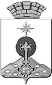 АДМИНИСТРАЦИЯ СЕВЕРОУРАЛЬСКОГО ГОРОДСКОГО ОКРУГАПОСТАНОВЛЕНИЕОтветственный исполнитель муниципальной программыАдминистрация Североуральского городского округа Сроки реализации муниципальной программы2014-2020 гг.Цели и задачи муниципальной программыЦель 1 (Подпрограмма 1.): Повышение уровня комфортности проживания населения Североуральского городского округа.Задача 1.1: Комплексное благоустройство дворовых территорий; проведение капитального ремонта и ремонта внутриквартальных проездов и дворовых территорий многоквартирных домов.Задача 1.2: Организация в границах Североуральского городского округа уличного освещения.Задача 1.3: Организация озеленения территории Североуральского городского округа.Задача 1.4: Улучшение санитарного состояния территории Североуральского городского округа.Цель 2 (Подпрограмма 2.): Энергосбережение и повышение энергетической эффективности объектов Североуральского городского округа.Задача 2.1: Реализация комплекса мер по энергосбережению и повышению энергетической эффективности в жилом фонде, бюджетной сфере Североуральского городского округа.Задача 2.2: Снижение объемов потребления и сокращение потерь энергетических ресурсов за счет повышения уровня рационального использования ресурсов с широким внедрением энергосберегающих технологий.Цель 3 (Подпрограмма 3.): Повышение эффективности использования, охраны, защиты и воспроизводства лесов. Обеспечение стабильного удовлетворения общественных потребностей в ресурсах и полезных свойствах леса при гарантированном сохранении ресурсно-экологического потенциала и глобальных функций лесов Североуральского городского округа.Задача 3.1: Эффективность использования и организации земель лесного фонда на территории Североуральского городского округа.Цель 4 (Подпрограмма 4.): Обеспечение благоустроенным жильем граждан Североуральского городского округа, проживающих в аварийных жилых домах.Задача 4.1: Создание условий для развития малоэтажного жилищного строительства на территории Североуральского городского округа.Задача 4.2: Создание условий для обеспечения благоустроенным жильем граждан, проживающих в аварийном жилищном фонде.Цель 5 (Подпрограмма 5.): Создание безопасных и благоприятных условий проживания граждан Североуральского городского округа, обеспечение высокой надежности функционирования инженерной инфраструктуры.Задача 5.1: Приведение муниципального жилья в состояние, отвечающее безопасности, санитарно-техническим и иным требованиям и устранение неисправностей изношенных конструктивных элементов, инженерных  сетей и оборудования при ремонте общего имущества многоквартирных домов.Цель 6 (Подпрограмма 6.): Снижение техногенной нагрузки на окружающую среду, оздоровление экологической обстановки на  территории Североуральского городского округа, улучшение  комфортности проживания населения городского округа.Задача 6.1: Сохранение стабильности экологической ситуации при условии роста промышленного производства и достижение нормативных показателей техногенной нагрузки на окружающую среду и население муниципального образования в соответствии с требованиями действующего законодательства.Задача 6.2 Повышение экологической культуры населения.Цель 7. (Подпрограмма 7): Развитие сети газоснабжения на территории Североуральского городского округа.Задача 7.1: Газификация районов индивидуальной застройки города Североуральска.Цель 8 (Подпрограмма 8.): Создание условий и организация предоставления транспортных услуг населению Североуральского городского округа.Задача 8.1: Повышение доступности транспортных услуг на территории Североуральского городского округа.Цель 9. (Подпрограмма 9.): Обеспечение эффективного развития жилищно-коммунального хозяйства в Североуральском городском округе.Задача 9.1: Осуществление качественного и своевременного строительного контроля и технического надзора за выполнением работ по капитальному ремонту жилищного фонда и объектов соцкультбыта.Задача 9.2: Осуществление своевременного и качественного выполнения услуг при захоронении тел (останков) умерших (погибших) граждан, согласно гарантированному перечню услуг по погребению.Задача 9.3: Строительство нового кладбища с целью увеличения мест захоронения.Перечень подпрограмммуниципальной программыПодпрограмма 1: «Комплексное благоустройство территории Североуральского городского округа».Подпрограмма 2: «Муниципальная программа по энергосбережению и повышению энергетической эффективности объектов Североуральского городского округа».Подпрограмма 3: «Развитие лесного хозяйства на территории Североуральского городского округа».Подпрограмма 4: «Переселение граждан на территории Североуральского городского округа из аварийного жилищного фонда с учетом необходимости развития малоэтажного жилищного строительства».Подпрограмма 5: «Содержание и капитальный ремонт общего имущества муниципального жилищного фонда на территории Североуральского городского округа».Подпрограмма 6: «Комплексная экологическая программа Североуральского городского округа».Подпрограмма 7: «Развитие газификации в Североуральском городском округе».Подпрограмма 8: «Развитие транспортного обслуживания населения».Подпрограмма 9: «Обеспечение реализации муниципальной программы Североуральского городского округа «Развитие жилищно-коммунального хозяйства и транспортного обслуживания населения, повышение энергетической эффективности и охрана окружающей среды в Североуральском городском округе».Перечень основных целевых показателей муниципальной программыОбеспеченность дворовых территорий детскими игровыми и спортивными площадками;доля населения, обеспеченного комфортными условиями проживания при реализации мероприятий Программы от численности населения, проживающего на территории Североуральского городского округа;количество установленных урн и скамеек;уровень износа сетей уличного освещения;доля протяженности улиц, оснащенных системами уличного освещения с использованием энергосберегающих технологий;площадь зеленых насаждений на территории городского округа;количество отловленных безнадзорных животных;площадь территории общественных мест, на которой проведена акарицидная обработка и дератизация;количество размещенных биологических отходов в биояме;объем ликвидированного мусора с несанкционированных свалок на территории кладбищ;площадь санитарной уборки с территории памятников;доля зданий (строений, сооружений), находящихся в муниципальной собственности, оснащенных приборами учета используемых энергетических ресурсов, от общего количества зданий, подлежащих оборудованию приборами учета;доля многоквартирных домов, оборудованных приборами учета, от общего количества многоквартирных домов, подлежащих оборудованию приборами учета;доля квартир, оборудованных приборами учета, от общего количества квартир многоквартирных домов, подлежащих оборудованию приборами учета;доля модернизированных сетей уличного освещения, от общей протяженности сетей уличного освещения;доля модернизированных сетей передачи энергоресурсов, от общей протяженности сетей передачи энергоресурсов;наличие схемы водоснабжения на территории Североуральского городского округа;наличие проектно-сметной документации на строительство сетей водоснабжения микрорайонов Южный и Горный;протяженность построенных сетей водоснабжения; наличие проектно-сметной документации на строительство котельных в Североуральском городском округе;количество реконструированных, построенных котельных; количество оформленных актов выбора трассы под строительство газопровода;количество разработанных технических заданий и топливно-энергетического баланса;площадь отмежеванных городских лесов, поставленных на кадастровый учет  и оформленных в муниципальную собственность;количество построенных (введенных в эксплуатацию) жилых домов малоэтажной застройки;количество граждан, переселенных из аварийного жилищного фонда; площадь ликвидированного аварийного жилищного фонда;количество отремонтированных квартир муниципального жилищного фонда для отдельных категорий граждан;доля многоквартирных домов на территории Североуральского городского округа, соответствующих нормативным требованиям от общего количества многоквартирных домов;доля населения, обеспеченного безопасными и благоприятными условиями проживания при реализации мероприятий Программы от общей численности населения, проживающего на территории Североуральского городского округа;количество многоквартирных домов, в которых проведен капитальный ремонт общего имущества;количество благоустроенных водоохранных зон водохранилищ: Колонгинского и Кальинского;площадь санитарной уборки водоохранных зон Колонгинского и Кальинского водохранилищ;количество ликвидированных несанкционированных свалок мусора на территории города и поселков;наличие проекта санитарно-защитной зоны полигона твердых бытовых отходов города Североуральска;наличие оценки риска для здоровья населения при обосновании санитарно-защитной зоны полигона твердых бытовых отходов города Североуральска;наличие проектно-сметной документации на реконструкцию полигона твердых бытовых отходов и строительство скотомогильника с биотермическими ямами;количество проведенных субботников по санитарной очистке территории Североуральского городского округа;количество стендов, щитов, табличек по природоохранной тематике;количество ртутьсодержащих отходов, принятых от населения Североуральского городского округа;наличие проектно-сметной документации по строительству газопровода с геодезическими изысканиями  в микрорайоне Крутой Лог;количество муниципальных квартир, подключенных к газовой сетиколичество отдельных категорий граждан, которым возмещается стоимость проездных билетов и наборов абонементов в виде продажи на льготных условиях месячных проездных билетов для проезда на городских и пригородных маршрутах;количество объектов, по которым заключены договоры (контракты) на строительный контроль за капитальным ремонтом муниципального жилья;количество объектов, по которым заключены договоры (контракты) на строительный контроль за капитальным ремонтом жилищного фонда по 185-ФЗ;количество объектов, по которым заключены договоры (контракты) на технический контроль за капитальным строительством малоэтажных домов по 185-ФЗ;количество захороненных тел (останков) умерших граждан;наличие проектно-сметной документации по строительству нового кладбища;доля выполненных работ по строительству нового кладбища, от  объема работ, предусмотренных проектно-сметной документацией;доля населения, которому предоставляется мера социальной поддержки по частичному освобождению граждан, проживающих на территории Свердловской области, от платы за коммунальные услуги, от общей численности населения, проживающего в Североуральском городском округе.Объемы реализации муниципальной программы по годам реализации, тыс. рублейВСЕГО: 1 153 299,14758 тыс.рублей, в т.ч.   из средств местного бюджета 638 267,43339 тыс.рублей, в т.ч. по годам реализации программы:в 2014 году – 92 792,80000 тыс. рублей;в 2015 году – 126 635,26000тыс.рублей;в 2016 году – 117 147,57339 тыс.рублей;в 2017 году – 80 358,40000 тыс.рублей;в 2018-2020 годах – 221 333,40000 тыс.рублей;  из средств областного бюджета всего 328 716,45126 тыс. рублей, в т.ч. по годам реализации программы:в 2014 году – 109 216,10000 тыс. рублей;в 2015 году – 135 104,30000 тыс.рублей;в 2016 году – 81477,35126 тыс.рублей;в 2017году – 984,50000 тыс.рублей;в 2018-2020 годах – 1 934,20000 тыс.рублей.федеральный бюджет всего 186 315,26293 тыс. рублей, в т.ч. по годам реализации программы:в 2014 году – 81 818,00000 тыс. рублей;в 2015 году – 86 499,60000 тыс.рублей;в 2016 году – 17 997,66293 тыс.рублей;в 2017-2020 годах – 0 тыс.рублей.Адрес размещения муниципальной программы в сети ИнтернетОфициальный сайт Администрации Североуральского городского округа: http://www.аdm-severouralsk.ru№Наименование цели (целей) и задач, целевых показателейЕдиница измеренияЗначение целевого показателя реализации муниципальной программыЗначение целевого показателя реализации муниципальной программыЗначение целевого показателя реализации муниципальной программыЗначение целевого показателя реализации муниципальной программыЗначение целевого показателя реализации муниципальной программыЗначение целевого показателя реализации муниципальной программыЗначение целевого показателя реализации муниципальной программыИсточник значений показателей№Наименование цели (целей) и задач, целевых показателейЕдиница измерения2014 год2015 год2016 год2017 год2018 год2019 год2020 годИсточник значений показателей12223344444555677777899991010101011111Подпрограмма 1: Комплексное благоустройство  территории Североуральского городского округаПодпрограмма 1: Комплексное благоустройство  территории Североуральского городского округаПодпрограмма 1: Комплексное благоустройство  территории Североуральского городского округаПодпрограмма 1: Комплексное благоустройство  территории Североуральского городского округаПодпрограмма 1: Комплексное благоустройство  территории Североуральского городского округаПодпрограмма 1: Комплексное благоустройство  территории Североуральского городского округаПодпрограмма 1: Комплексное благоустройство  территории Североуральского городского округаПодпрограмма 1: Комплексное благоустройство  территории Североуральского городского округаПодпрограмма 1: Комплексное благоустройство  территории Североуральского городского округаПодпрограмма 1: Комплексное благоустройство  территории Североуральского городского округаПодпрограмма 1: Комплексное благоустройство  территории Североуральского городского округаПодпрограмма 1: Комплексное благоустройство  территории Североуральского городского округаПодпрограмма 1: Комплексное благоустройство  территории Североуральского городского округаПодпрограмма 1: Комплексное благоустройство  территории Североуральского городского округаПодпрограмма 1: Комплексное благоустройство  территории Североуральского городского округаПодпрограмма 1: Комплексное благоустройство  территории Североуральского городского округаПодпрограмма 1: Комплексное благоустройство  территории Североуральского городского округаПодпрограмма 1: Комплексное благоустройство  территории Североуральского городского округаПодпрограмма 1: Комплексное благоустройство  территории Североуральского городского округаПодпрограмма 1: Комплексное благоустройство  территории Североуральского городского округаПодпрограмма 1: Комплексное благоустройство  территории Североуральского городского округаПодпрограмма 1: Комплексное благоустройство  территории Североуральского городского округаПодпрограмма 1: Комплексное благоустройство  территории Североуральского городского округаПодпрограмма 1: Комплексное благоустройство  территории Североуральского городского округаПодпрограмма 1: Комплексное благоустройство  территории Североуральского городского округаПодпрограмма 1: Комплексное благоустройство  территории Североуральского городского округаПодпрограмма 1: Комплексное благоустройство  территории Североуральского городского округаПодпрограмма 1: Комплексное благоустройство  территории Североуральского городского округаПодпрограмма 1: Комплексное благоустройство  территории Североуральского городского округаПодпрограмма 1: Комплексное благоустройство  территории Североуральского городского округа2Цель 1: Повышение  уровня комфортности проживания населения Североуральского городского округа Цель 1: Повышение  уровня комфортности проживания населения Североуральского городского округа Цель 1: Повышение  уровня комфортности проживания населения Североуральского городского округа Цель 1: Повышение  уровня комфортности проживания населения Североуральского городского округа Цель 1: Повышение  уровня комфортности проживания населения Североуральского городского округа Цель 1: Повышение  уровня комфортности проживания населения Североуральского городского округа Цель 1: Повышение  уровня комфортности проживания населения Североуральского городского округа Цель 1: Повышение  уровня комфортности проживания населения Североуральского городского округа Цель 1: Повышение  уровня комфортности проживания населения Североуральского городского округа Цель 1: Повышение  уровня комфортности проживания населения Североуральского городского округа Цель 1: Повышение  уровня комфортности проживания населения Североуральского городского округа Цель 1: Повышение  уровня комфортности проживания населения Североуральского городского округа Цель 1: Повышение  уровня комфортности проживания населения Североуральского городского округа Цель 1: Повышение  уровня комфортности проживания населения Североуральского городского округа Цель 1: Повышение  уровня комфортности проживания населения Североуральского городского округа Цель 1: Повышение  уровня комфортности проживания населения Североуральского городского округа Цель 1: Повышение  уровня комфортности проживания населения Североуральского городского округа Цель 1: Повышение  уровня комфортности проживания населения Североуральского городского округа Цель 1: Повышение  уровня комфортности проживания населения Североуральского городского округа Цель 1: Повышение  уровня комфортности проживания населения Североуральского городского округа Цель 1: Повышение  уровня комфортности проживания населения Североуральского городского округа Цель 1: Повышение  уровня комфортности проживания населения Североуральского городского округа Цель 1: Повышение  уровня комфортности проживания населения Североуральского городского округа Цель 1: Повышение  уровня комфортности проживания населения Североуральского городского округа Цель 1: Повышение  уровня комфортности проживания населения Североуральского городского округа Цель 1: Повышение  уровня комфортности проживания населения Североуральского городского округа Цель 1: Повышение  уровня комфортности проживания населения Североуральского городского округа Цель 1: Повышение  уровня комфортности проживания населения Североуральского городского округа Цель 1: Повышение  уровня комфортности проживания населения Североуральского городского округа Цель 1: Повышение  уровня комфортности проживания населения Североуральского городского округа 3Задача 1.1:  Комплексное благоустройство дворовых территорий;  проведение капитального ремонта и ремонта внутриквартальных проездов и дворовых территорий многоквартирных домов Задача 1.1:  Комплексное благоустройство дворовых территорий;  проведение капитального ремонта и ремонта внутриквартальных проездов и дворовых территорий многоквартирных домов Задача 1.1:  Комплексное благоустройство дворовых территорий;  проведение капитального ремонта и ремонта внутриквартальных проездов и дворовых территорий многоквартирных домов Задача 1.1:  Комплексное благоустройство дворовых территорий;  проведение капитального ремонта и ремонта внутриквартальных проездов и дворовых территорий многоквартирных домов Задача 1.1:  Комплексное благоустройство дворовых территорий;  проведение капитального ремонта и ремонта внутриквартальных проездов и дворовых территорий многоквартирных домов Задача 1.1:  Комплексное благоустройство дворовых территорий;  проведение капитального ремонта и ремонта внутриквартальных проездов и дворовых территорий многоквартирных домов Задача 1.1:  Комплексное благоустройство дворовых территорий;  проведение капитального ремонта и ремонта внутриквартальных проездов и дворовых территорий многоквартирных домов Задача 1.1:  Комплексное благоустройство дворовых территорий;  проведение капитального ремонта и ремонта внутриквартальных проездов и дворовых территорий многоквартирных домов Задача 1.1:  Комплексное благоустройство дворовых территорий;  проведение капитального ремонта и ремонта внутриквартальных проездов и дворовых территорий многоквартирных домов Задача 1.1:  Комплексное благоустройство дворовых территорий;  проведение капитального ремонта и ремонта внутриквартальных проездов и дворовых территорий многоквартирных домов Задача 1.1:  Комплексное благоустройство дворовых территорий;  проведение капитального ремонта и ремонта внутриквартальных проездов и дворовых территорий многоквартирных домов Задача 1.1:  Комплексное благоустройство дворовых территорий;  проведение капитального ремонта и ремонта внутриквартальных проездов и дворовых территорий многоквартирных домов Задача 1.1:  Комплексное благоустройство дворовых территорий;  проведение капитального ремонта и ремонта внутриквартальных проездов и дворовых территорий многоквартирных домов Задача 1.1:  Комплексное благоустройство дворовых территорий;  проведение капитального ремонта и ремонта внутриквартальных проездов и дворовых территорий многоквартирных домов Задача 1.1:  Комплексное благоустройство дворовых территорий;  проведение капитального ремонта и ремонта внутриквартальных проездов и дворовых территорий многоквартирных домов Задача 1.1:  Комплексное благоустройство дворовых территорий;  проведение капитального ремонта и ремонта внутриквартальных проездов и дворовых территорий многоквартирных домов Задача 1.1:  Комплексное благоустройство дворовых территорий;  проведение капитального ремонта и ремонта внутриквартальных проездов и дворовых территорий многоквартирных домов Задача 1.1:  Комплексное благоустройство дворовых территорий;  проведение капитального ремонта и ремонта внутриквартальных проездов и дворовых территорий многоквартирных домов Задача 1.1:  Комплексное благоустройство дворовых территорий;  проведение капитального ремонта и ремонта внутриквартальных проездов и дворовых территорий многоквартирных домов Задача 1.1:  Комплексное благоустройство дворовых территорий;  проведение капитального ремонта и ремонта внутриквартальных проездов и дворовых территорий многоквартирных домов Задача 1.1:  Комплексное благоустройство дворовых территорий;  проведение капитального ремонта и ремонта внутриквартальных проездов и дворовых территорий многоквартирных домов Задача 1.1:  Комплексное благоустройство дворовых территорий;  проведение капитального ремонта и ремонта внутриквартальных проездов и дворовых территорий многоквартирных домов Задача 1.1:  Комплексное благоустройство дворовых территорий;  проведение капитального ремонта и ремонта внутриквартальных проездов и дворовых территорий многоквартирных домов Задача 1.1:  Комплексное благоустройство дворовых территорий;  проведение капитального ремонта и ремонта внутриквартальных проездов и дворовых территорий многоквартирных домов Задача 1.1:  Комплексное благоустройство дворовых территорий;  проведение капитального ремонта и ремонта внутриквартальных проездов и дворовых территорий многоквартирных домов Задача 1.1:  Комплексное благоустройство дворовых территорий;  проведение капитального ремонта и ремонта внутриквартальных проездов и дворовых территорий многоквартирных домов Задача 1.1:  Комплексное благоустройство дворовых территорий;  проведение капитального ремонта и ремонта внутриквартальных проездов и дворовых территорий многоквартирных домов Задача 1.1:  Комплексное благоустройство дворовых территорий;  проведение капитального ремонта и ремонта внутриквартальных проездов и дворовых территорий многоквартирных домов Задача 1.1:  Комплексное благоустройство дворовых территорий;  проведение капитального ремонта и ремонта внутриквартальных проездов и дворовых территорий многоквартирных домов Задача 1.1:  Комплексное благоустройство дворовых территорий;  проведение капитального ремонта и ремонта внутриквартальных проездов и дворовых территорий многоквартирных домов 4Целевой показатель 1: Обеспеченность дворовых территорий  детскими игровыми и спортивными площадками  Целевой показатель 1: Обеспеченность дворовых территорий  детскими игровыми и спортивными площадками  Целевой показатель 1: Обеспеченность дворовых территорий  детскими игровыми и спортивными площадками  ед.4848484848481313131611111700008888Отчетные данные ОМСОтчетные данные ОМС5Целевой показатель 2: Доля населения, обеспеченного комфортными условиями проживания при реализации мероприятий Программы от численности населения, проживающего на территории Североуральского городского округаЦелевой показатель 2: Доля населения, обеспеченного комфортными условиями проживания при реализации мероприятий Программы от численности населения, проживающего на территории Североуральского городского округаЦелевой показатель 2: Доля населения, обеспеченного комфортными условиями проживания при реализации мероприятий Программы от численности населения, проживающего на территории Североуральского городского округа%15,815,815,815,815,815,825,325,325,328,520,620,620,620,620,615,815,915,915,915,916161616Отчетные данные ОМСОтчетные данные ОМС6Целевой показатель 3: Количество установленных урн и скамеекЦелевой показатель 3: Количество установленных урн и скамеекЦелевой показатель 3: Количество установленных урн и скамеекед./ед. -  -  -  -  -  -  -  -  - 85 / 50 -  -  -  -  -  -  -  -  -  -  -  -  -  - Отчетные данные ОМСОтчетные данные ОМС7Задача 1.2: Организация в границах Североуральского городского округа уличного  освещенияЗадача 1.2: Организация в границах Североуральского городского округа уличного  освещенияЗадача 1.2: Организация в границах Североуральского городского округа уличного  освещенияЗадача 1.2: Организация в границах Североуральского городского округа уличного  освещенияЗадача 1.2: Организация в границах Североуральского городского округа уличного  освещенияЗадача 1.2: Организация в границах Североуральского городского округа уличного  освещенияЗадача 1.2: Организация в границах Североуральского городского округа уличного  освещенияЗадача 1.2: Организация в границах Североуральского городского округа уличного  освещенияЗадача 1.2: Организация в границах Североуральского городского округа уличного  освещенияЗадача 1.2: Организация в границах Североуральского городского округа уличного  освещенияЗадача 1.2: Организация в границах Североуральского городского округа уличного  освещенияЗадача 1.2: Организация в границах Североуральского городского округа уличного  освещенияЗадача 1.2: Организация в границах Североуральского городского округа уличного  освещенияЗадача 1.2: Организация в границах Североуральского городского округа уличного  освещенияЗадача 1.2: Организация в границах Североуральского городского округа уличного  освещенияЗадача 1.2: Организация в границах Североуральского городского округа уличного  освещенияЗадача 1.2: Организация в границах Североуральского городского округа уличного  освещенияЗадача 1.2: Организация в границах Североуральского городского округа уличного  освещенияЗадача 1.2: Организация в границах Североуральского городского округа уличного  освещенияЗадача 1.2: Организация в границах Североуральского городского округа уличного  освещенияЗадача 1.2: Организация в границах Североуральского городского округа уличного  освещенияЗадача 1.2: Организация в границах Североуральского городского округа уличного  освещенияЗадача 1.2: Организация в границах Североуральского городского округа уличного  освещенияЗадача 1.2: Организация в границах Североуральского городского округа уличного  освещенияЗадача 1.2: Организация в границах Североуральского городского округа уличного  освещенияЗадача 1.2: Организация в границах Североуральского городского округа уличного  освещенияЗадача 1.2: Организация в границах Североуральского городского округа уличного  освещенияЗадача 1.2: Организация в границах Североуральского городского округа уличного  освещенияЗадача 1.2: Организация в границах Североуральского городского округа уличного  освещенияЗадача 1.2: Организация в границах Североуральского городского округа уличного  освещения8Целевой показатель 4:Уровень износа сетей уличного освещенияЦелевой показатель 4:Уровень износа сетей уличного освещенияЦелевой показатель 4:Уровень износа сетей уличного освещения%64,864,864,864,864,864,864,264,264,256,9--------------Отчетные данные ОМСОтчетные данные ОМС9Целевой показатель 5: Доля протяженности улиц, оснащенных системами уличного освещения с использованием энергосберегающих технологийЦелевой показатель 5: Доля протяженности улиц, оснащенных системами уличного освещения с использованием энергосберегающих технологийЦелевой показатель 5: Доля протяженности улиц, оснащенных системами уличного освещения с использованием энергосберегающих технологий% -  -  -  -  -  -  -  -  -  - 42,042,042,042,042,048,448,448,448,448,448,448,448,448,4Отчетные данные МКУ «Служба заказчика»Отчетные данные МКУ «Служба заказчика»10Задача 1.3: Организация озеленения  территории Североуральского городского округаЗадача 1.3: Организация озеленения  территории Североуральского городского округаЗадача 1.3: Организация озеленения  территории Североуральского городского округаЗадача 1.3: Организация озеленения  территории Североуральского городского округаЗадача 1.3: Организация озеленения  территории Североуральского городского округаЗадача 1.3: Организация озеленения  территории Североуральского городского округаЗадача 1.3: Организация озеленения  территории Североуральского городского округаЗадача 1.3: Организация озеленения  территории Североуральского городского округаЗадача 1.3: Организация озеленения  территории Североуральского городского округаЗадача 1.3: Организация озеленения  территории Североуральского городского округаЗадача 1.3: Организация озеленения  территории Североуральского городского округаЗадача 1.3: Организация озеленения  территории Североуральского городского округаЗадача 1.3: Организация озеленения  территории Североуральского городского округаЗадача 1.3: Организация озеленения  территории Североуральского городского округаЗадача 1.3: Организация озеленения  территории Североуральского городского округаЗадача 1.3: Организация озеленения  территории Североуральского городского округаЗадача 1.3: Организация озеленения  территории Североуральского городского округаЗадача 1.3: Организация озеленения  территории Североуральского городского округаЗадача 1.3: Организация озеленения  территории Североуральского городского округаЗадача 1.3: Организация озеленения  территории Североуральского городского округаЗадача 1.3: Организация озеленения  территории Североуральского городского округаЗадача 1.3: Организация озеленения  территории Североуральского городского округаЗадача 1.3: Организация озеленения  территории Североуральского городского округаЗадача 1.3: Организация озеленения  территории Североуральского городского округаЗадача 1.3: Организация озеленения  территории Североуральского городского округаЗадача 1.3: Организация озеленения  территории Североуральского городского округаЗадача 1.3: Организация озеленения  территории Североуральского городского округаЗадача 1.3: Организация озеленения  территории Североуральского городского округаЗадача 1.3: Организация озеленения  территории Североуральского городского округаЗадача 1.3: Организация озеленения  территории Североуральского городского округа11Целевой показатель 6:Площадь зеленых насаждений на территории городского округаЦелевой показатель 6:Площадь зеленых насаждений на территории городского округаЦелевой показатель 6:Площадь зеленых насаждений на территории городского округакв.м.504005040050400504005040050400771197711977119904686773267732677326773267732506505070050700507005070050750507505075050750Отчетные данные ОМСОтчетные данные ОМС12Задача 1.4: Улучшение санитарного состояния территории Североуральского городского округаЗадача 1.4: Улучшение санитарного состояния территории Североуральского городского округаЗадача 1.4: Улучшение санитарного состояния территории Североуральского городского округаЗадача 1.4: Улучшение санитарного состояния территории Североуральского городского округаЗадача 1.4: Улучшение санитарного состояния территории Североуральского городского округаЗадача 1.4: Улучшение санитарного состояния территории Североуральского городского округаЗадача 1.4: Улучшение санитарного состояния территории Североуральского городского округаЗадача 1.4: Улучшение санитарного состояния территории Североуральского городского округаЗадача 1.4: Улучшение санитарного состояния территории Североуральского городского округаЗадача 1.4: Улучшение санитарного состояния территории Североуральского городского округаЗадача 1.4: Улучшение санитарного состояния территории Североуральского городского округаЗадача 1.4: Улучшение санитарного состояния территории Североуральского городского округаЗадача 1.4: Улучшение санитарного состояния территории Североуральского городского округаЗадача 1.4: Улучшение санитарного состояния территории Североуральского городского округаЗадача 1.4: Улучшение санитарного состояния территории Североуральского городского округаЗадача 1.4: Улучшение санитарного состояния территории Североуральского городского округаЗадача 1.4: Улучшение санитарного состояния территории Североуральского городского округаЗадача 1.4: Улучшение санитарного состояния территории Североуральского городского округаЗадача 1.4: Улучшение санитарного состояния территории Североуральского городского округаЗадача 1.4: Улучшение санитарного состояния территории Североуральского городского округаЗадача 1.4: Улучшение санитарного состояния территории Североуральского городского округаЗадача 1.4: Улучшение санитарного состояния территории Североуральского городского округаЗадача 1.4: Улучшение санитарного состояния территории Североуральского городского округаЗадача 1.4: Улучшение санитарного состояния территории Североуральского городского округаЗадача 1.4: Улучшение санитарного состояния территории Североуральского городского округаЗадача 1.4: Улучшение санитарного состояния территории Североуральского городского округаЗадача 1.4: Улучшение санитарного состояния территории Североуральского городского округаЗадача 1.4: Улучшение санитарного состояния территории Североуральского городского округаЗадача 1.4: Улучшение санитарного состояния территории Североуральского городского округаЗадача 1.4: Улучшение санитарного состояния территории Североуральского городского округа13Целевой показатель 7:Количество отловленных безнадзорных животныхЦелевой показатель 7:Количество отловленных безнадзорных животныхЦелевой показатель 7:Количество отловленных безнадзорных животныхед.700700700700700700600600600400250250250250250214211211211211----Отчетные данные ОМСОтчетные данные ОМС14Целевой показатель 8: Площадь территории общественных мест, на которой проведена акарицидная обработка и дератизация Целевой показатель 8: Площадь территории общественных мест, на которой проведена акарицидная обработка и дератизация Целевой показатель 8: Площадь территории общественных мест, на которой проведена акарицидная обработка и дератизация га.30,730,730,730,730,730,730,730,730,734,034,034,034,034,034,0384040404042424242Отчетные данные ОМСОтчетные данные ОМС15Целевой показатель 9:Количество размещенных биологических отходов в биоямеЦелевой показатель 9:Количество размещенных биологических отходов в биоямеЦелевой показатель 9:Количество размещенных биологических отходов в биоямекуб.м555555333444444677778888Отчетные данные ОМСОтчетные данные ОМС16Целевой показатель 10:Объём ликвидированного мусора с несанкционированных свалок на территории кладбищЦелевой показатель 10:Объём ликвидированного мусора с несанкционированных свалок на территории кладбищЦелевой показатель 10:Объём ликвидированного мусора с несанкционированных свалок на территории кладбищкуб.м110011001100110011001100129412941294197916731673167316731673130013501350135013501400140014001400Отчетные данные ОМСОтчетные данные ОМС17Целевой показатель 11:Площадь санитарной уборки с территории памятниковЦелевой показатель 11:Площадь санитарной уборки с территории памятниковЦелевой показатель 11:Площадь санитарной уборки с территории памятниковкв.м415841584158415841584158433043304330450039993999399939993999435044004400440044004450445044504450Отчетные данные ОМСОтчетные данные ОМС18Подпрограмма 2:  Муниципальная программа по энергосбережению и повышению энергетической эффективности объектов Североуральского городского округаПодпрограмма 2:  Муниципальная программа по энергосбережению и повышению энергетической эффективности объектов Североуральского городского округаПодпрограмма 2:  Муниципальная программа по энергосбережению и повышению энергетической эффективности объектов Североуральского городского округаПодпрограмма 2:  Муниципальная программа по энергосбережению и повышению энергетической эффективности объектов Североуральского городского округаПодпрограмма 2:  Муниципальная программа по энергосбережению и повышению энергетической эффективности объектов Североуральского городского округаПодпрограмма 2:  Муниципальная программа по энергосбережению и повышению энергетической эффективности объектов Североуральского городского округаПодпрограмма 2:  Муниципальная программа по энергосбережению и повышению энергетической эффективности объектов Североуральского городского округаПодпрограмма 2:  Муниципальная программа по энергосбережению и повышению энергетической эффективности объектов Североуральского городского округаПодпрограмма 2:  Муниципальная программа по энергосбережению и повышению энергетической эффективности объектов Североуральского городского округаПодпрограмма 2:  Муниципальная программа по энергосбережению и повышению энергетической эффективности объектов Североуральского городского округаПодпрограмма 2:  Муниципальная программа по энергосбережению и повышению энергетической эффективности объектов Североуральского городского округаПодпрограмма 2:  Муниципальная программа по энергосбережению и повышению энергетической эффективности объектов Североуральского городского округаПодпрограмма 2:  Муниципальная программа по энергосбережению и повышению энергетической эффективности объектов Североуральского городского округаПодпрограмма 2:  Муниципальная программа по энергосбережению и повышению энергетической эффективности объектов Североуральского городского округаПодпрограмма 2:  Муниципальная программа по энергосбережению и повышению энергетической эффективности объектов Североуральского городского округаПодпрограмма 2:  Муниципальная программа по энергосбережению и повышению энергетической эффективности объектов Североуральского городского округаПодпрограмма 2:  Муниципальная программа по энергосбережению и повышению энергетической эффективности объектов Североуральского городского округаПодпрограмма 2:  Муниципальная программа по энергосбережению и повышению энергетической эффективности объектов Североуральского городского округаПодпрограмма 2:  Муниципальная программа по энергосбережению и повышению энергетической эффективности объектов Североуральского городского округаПодпрограмма 2:  Муниципальная программа по энергосбережению и повышению энергетической эффективности объектов Североуральского городского округаПодпрограмма 2:  Муниципальная программа по энергосбережению и повышению энергетической эффективности объектов Североуральского городского округаПодпрограмма 2:  Муниципальная программа по энергосбережению и повышению энергетической эффективности объектов Североуральского городского округаПодпрограмма 2:  Муниципальная программа по энергосбережению и повышению энергетической эффективности объектов Североуральского городского округаПодпрограмма 2:  Муниципальная программа по энергосбережению и повышению энергетической эффективности объектов Североуральского городского округаПодпрограмма 2:  Муниципальная программа по энергосбережению и повышению энергетической эффективности объектов Североуральского городского округаПодпрограмма 2:  Муниципальная программа по энергосбережению и повышению энергетической эффективности объектов Североуральского городского округаПодпрограмма 2:  Муниципальная программа по энергосбережению и повышению энергетической эффективности объектов Североуральского городского округаПодпрограмма 2:  Муниципальная программа по энергосбережению и повышению энергетической эффективности объектов Североуральского городского округаПодпрограмма 2:  Муниципальная программа по энергосбережению и повышению энергетической эффективности объектов Североуральского городского округаПодпрограмма 2:  Муниципальная программа по энергосбережению и повышению энергетической эффективности объектов Североуральского городского округа19Цель 2:  Энергосбережение и повышение энергетической эффективности объектов Североуральского городского округаЦель 2:  Энергосбережение и повышение энергетической эффективности объектов Североуральского городского округаЦель 2:  Энергосбережение и повышение энергетической эффективности объектов Североуральского городского округаЦель 2:  Энергосбережение и повышение энергетической эффективности объектов Североуральского городского округаЦель 2:  Энергосбережение и повышение энергетической эффективности объектов Североуральского городского округаЦель 2:  Энергосбережение и повышение энергетической эффективности объектов Североуральского городского округаЦель 2:  Энергосбережение и повышение энергетической эффективности объектов Североуральского городского округаЦель 2:  Энергосбережение и повышение энергетической эффективности объектов Североуральского городского округаЦель 2:  Энергосбережение и повышение энергетической эффективности объектов Североуральского городского округаЦель 2:  Энергосбережение и повышение энергетической эффективности объектов Североуральского городского округаЦель 2:  Энергосбережение и повышение энергетической эффективности объектов Североуральского городского округаЦель 2:  Энергосбережение и повышение энергетической эффективности объектов Североуральского городского округаЦель 2:  Энергосбережение и повышение энергетической эффективности объектов Североуральского городского округаЦель 2:  Энергосбережение и повышение энергетической эффективности объектов Североуральского городского округаЦель 2:  Энергосбережение и повышение энергетической эффективности объектов Североуральского городского округаЦель 2:  Энергосбережение и повышение энергетической эффективности объектов Североуральского городского округаЦель 2:  Энергосбережение и повышение энергетической эффективности объектов Североуральского городского округаЦель 2:  Энергосбережение и повышение энергетической эффективности объектов Североуральского городского округаЦель 2:  Энергосбережение и повышение энергетической эффективности объектов Североуральского городского округаЦель 2:  Энергосбережение и повышение энергетической эффективности объектов Североуральского городского округаЦель 2:  Энергосбережение и повышение энергетической эффективности объектов Североуральского городского округаЦель 2:  Энергосбережение и повышение энергетической эффективности объектов Североуральского городского округаЦель 2:  Энергосбережение и повышение энергетической эффективности объектов Североуральского городского округаЦель 2:  Энергосбережение и повышение энергетической эффективности объектов Североуральского городского округаЦель 2:  Энергосбережение и повышение энергетической эффективности объектов Североуральского городского округаЦель 2:  Энергосбережение и повышение энергетической эффективности объектов Североуральского городского округаЦель 2:  Энергосбережение и повышение энергетической эффективности объектов Североуральского городского округаЦель 2:  Энергосбережение и повышение энергетической эффективности объектов Североуральского городского округаЦель 2:  Энергосбережение и повышение энергетической эффективности объектов Североуральского городского округаЦель 2:  Энергосбережение и повышение энергетической эффективности объектов Североуральского городского округа20Задача 2.1: Реализация комплекса мер по энергосбережению и  повышению энергетической эффективности в жилом фонде, бюджетной сфере Североуральского городского округаЗадача 2.1: Реализация комплекса мер по энергосбережению и  повышению энергетической эффективности в жилом фонде, бюджетной сфере Североуральского городского округаЗадача 2.1: Реализация комплекса мер по энергосбережению и  повышению энергетической эффективности в жилом фонде, бюджетной сфере Североуральского городского округаЗадача 2.1: Реализация комплекса мер по энергосбережению и  повышению энергетической эффективности в жилом фонде, бюджетной сфере Североуральского городского округаЗадача 2.1: Реализация комплекса мер по энергосбережению и  повышению энергетической эффективности в жилом фонде, бюджетной сфере Североуральского городского округаЗадача 2.1: Реализация комплекса мер по энергосбережению и  повышению энергетической эффективности в жилом фонде, бюджетной сфере Североуральского городского округаЗадача 2.1: Реализация комплекса мер по энергосбережению и  повышению энергетической эффективности в жилом фонде, бюджетной сфере Североуральского городского округаЗадача 2.1: Реализация комплекса мер по энергосбережению и  повышению энергетической эффективности в жилом фонде, бюджетной сфере Североуральского городского округаЗадача 2.1: Реализация комплекса мер по энергосбережению и  повышению энергетической эффективности в жилом фонде, бюджетной сфере Североуральского городского округаЗадача 2.1: Реализация комплекса мер по энергосбережению и  повышению энергетической эффективности в жилом фонде, бюджетной сфере Североуральского городского округаЗадача 2.1: Реализация комплекса мер по энергосбережению и  повышению энергетической эффективности в жилом фонде, бюджетной сфере Североуральского городского округаЗадача 2.1: Реализация комплекса мер по энергосбережению и  повышению энергетической эффективности в жилом фонде, бюджетной сфере Североуральского городского округаЗадача 2.1: Реализация комплекса мер по энергосбережению и  повышению энергетической эффективности в жилом фонде, бюджетной сфере Североуральского городского округаЗадача 2.1: Реализация комплекса мер по энергосбережению и  повышению энергетической эффективности в жилом фонде, бюджетной сфере Североуральского городского округаЗадача 2.1: Реализация комплекса мер по энергосбережению и  повышению энергетической эффективности в жилом фонде, бюджетной сфере Североуральского городского округаЗадача 2.1: Реализация комплекса мер по энергосбережению и  повышению энергетической эффективности в жилом фонде, бюджетной сфере Североуральского городского округаЗадача 2.1: Реализация комплекса мер по энергосбережению и  повышению энергетической эффективности в жилом фонде, бюджетной сфере Североуральского городского округаЗадача 2.1: Реализация комплекса мер по энергосбережению и  повышению энергетической эффективности в жилом фонде, бюджетной сфере Североуральского городского округаЗадача 2.1: Реализация комплекса мер по энергосбережению и  повышению энергетической эффективности в жилом фонде, бюджетной сфере Североуральского городского округаЗадача 2.1: Реализация комплекса мер по энергосбережению и  повышению энергетической эффективности в жилом фонде, бюджетной сфере Североуральского городского округаЗадача 2.1: Реализация комплекса мер по энергосбережению и  повышению энергетической эффективности в жилом фонде, бюджетной сфере Североуральского городского округаЗадача 2.1: Реализация комплекса мер по энергосбережению и  повышению энергетической эффективности в жилом фонде, бюджетной сфере Североуральского городского округаЗадача 2.1: Реализация комплекса мер по энергосбережению и  повышению энергетической эффективности в жилом фонде, бюджетной сфере Североуральского городского округаЗадача 2.1: Реализация комплекса мер по энергосбережению и  повышению энергетической эффективности в жилом фонде, бюджетной сфере Североуральского городского округаЗадача 2.1: Реализация комплекса мер по энергосбережению и  повышению энергетической эффективности в жилом фонде, бюджетной сфере Североуральского городского округаЗадача 2.1: Реализация комплекса мер по энергосбережению и  повышению энергетической эффективности в жилом фонде, бюджетной сфере Североуральского городского округаЗадача 2.1: Реализация комплекса мер по энергосбережению и  повышению энергетической эффективности в жилом фонде, бюджетной сфере Североуральского городского округаЗадача 2.1: Реализация комплекса мер по энергосбережению и  повышению энергетической эффективности в жилом фонде, бюджетной сфере Североуральского городского округаЗадача 2.1: Реализация комплекса мер по энергосбережению и  повышению энергетической эффективности в жилом фонде, бюджетной сфере Североуральского городского округаЗадача 2.1: Реализация комплекса мер по энергосбережению и  повышению энергетической эффективности в жилом фонде, бюджетной сфере Североуральского городского округа21Целевой показатель 12: Доля зданий (строений, сооружений), находящихся   в муниципальной собственности, оснащенных приборами учета используемых энергетических ресурсов, от общего количества зданий,  подлежащих оборудованию приборами учета Целевой показатель 12: Доля зданий (строений, сооружений), находящихся   в муниципальной собственности, оснащенных приборами учета используемых энергетических ресурсов, от общего количества зданий,  подлежащих оборудованию приборами учета Целевой показатель 12: Доля зданий (строений, сооружений), находящихся   в муниципальной собственности, оснащенных приборами учета используемых энергетических ресурсов, от общего количества зданий,  подлежащих оборудованию приборами учета %%8080808080100100100100100100100100100100100100100100100 100 100 100 Отчетные данные ОМСОтчетные данные ОМС22Целевой показатель 13: Доля многоквартирных домов, оборудованных приборами учета, от общего количества многоквартирных домов, подлежащих оборудованию приборами учетаЦелевой показатель 13: Доля многоквартирных домов, оборудованных приборами учета, от общего количества многоквартирных домов, подлежащих оборудованию приборами учетаЦелевой показатель 13: Доля многоквартирных домов, оборудованных приборами учета, от общего количества многоквартирных домов, подлежащих оборудованию приборами учетаОтчетные данные ОМСОтчетные данные ОМС23Тепловой энергии Тепловой энергии Тепловой энергии %%8282828282909090100100100100100100100100100100100100100100100Отчетные данные ОМСОтчетные данные ОМС24Холодного водоснабженияХолодного водоснабженияХолодного водоснабжения%%8282828282909090100100100100100100100100100100100100100100100Отчетные данные ОМСОтчетные данные ОМС25Горячего водоснабженияГорячего водоснабженияГорячего водоснабжения%%8282828282909090100100100100100100100100100100100100100100100Отчетные данные ОМСОтчетные данные ОМС26Целевой показатель 14: Доля квартир, оборудованных приборами учета, от общего количества квартир многоквартирных домов, подлежащих оборудованию приборами учета Целевой показатель 14: Доля квартир, оборудованных приборами учета, от общего количества квартир многоквартирных домов, подлежащих оборудованию приборами учета Целевой показатель 14: Доля квартир, оборудованных приборами учета, от общего количества квартир многоквартирных домов, подлежащих оборудованию приборами учета %%404040404050505055141414141424,227,227,227,227,2100100100100Отчетные данные ОМСОтчетные данные ОМС27Задача 2.2: Снижение объемов  потребления и сокращения потерь энергетических ресурсов за счет повышения уровня рационального использования ресурсов с широким внедрением энергосберегающих технологийЗадача 2.2: Снижение объемов  потребления и сокращения потерь энергетических ресурсов за счет повышения уровня рационального использования ресурсов с широким внедрением энергосберегающих технологийЗадача 2.2: Снижение объемов  потребления и сокращения потерь энергетических ресурсов за счет повышения уровня рационального использования ресурсов с широким внедрением энергосберегающих технологийЗадача 2.2: Снижение объемов  потребления и сокращения потерь энергетических ресурсов за счет повышения уровня рационального использования ресурсов с широким внедрением энергосберегающих технологийЗадача 2.2: Снижение объемов  потребления и сокращения потерь энергетических ресурсов за счет повышения уровня рационального использования ресурсов с широким внедрением энергосберегающих технологийЗадача 2.2: Снижение объемов  потребления и сокращения потерь энергетических ресурсов за счет повышения уровня рационального использования ресурсов с широким внедрением энергосберегающих технологийЗадача 2.2: Снижение объемов  потребления и сокращения потерь энергетических ресурсов за счет повышения уровня рационального использования ресурсов с широким внедрением энергосберегающих технологийЗадача 2.2: Снижение объемов  потребления и сокращения потерь энергетических ресурсов за счет повышения уровня рационального использования ресурсов с широким внедрением энергосберегающих технологийЗадача 2.2: Снижение объемов  потребления и сокращения потерь энергетических ресурсов за счет повышения уровня рационального использования ресурсов с широким внедрением энергосберегающих технологийЗадача 2.2: Снижение объемов  потребления и сокращения потерь энергетических ресурсов за счет повышения уровня рационального использования ресурсов с широким внедрением энергосберегающих технологийЗадача 2.2: Снижение объемов  потребления и сокращения потерь энергетических ресурсов за счет повышения уровня рационального использования ресурсов с широким внедрением энергосберегающих технологийЗадача 2.2: Снижение объемов  потребления и сокращения потерь энергетических ресурсов за счет повышения уровня рационального использования ресурсов с широким внедрением энергосберегающих технологийЗадача 2.2: Снижение объемов  потребления и сокращения потерь энергетических ресурсов за счет повышения уровня рационального использования ресурсов с широким внедрением энергосберегающих технологийЗадача 2.2: Снижение объемов  потребления и сокращения потерь энергетических ресурсов за счет повышения уровня рационального использования ресурсов с широким внедрением энергосберегающих технологийЗадача 2.2: Снижение объемов  потребления и сокращения потерь энергетических ресурсов за счет повышения уровня рационального использования ресурсов с широким внедрением энергосберегающих технологийЗадача 2.2: Снижение объемов  потребления и сокращения потерь энергетических ресурсов за счет повышения уровня рационального использования ресурсов с широким внедрением энергосберегающих технологийЗадача 2.2: Снижение объемов  потребления и сокращения потерь энергетических ресурсов за счет повышения уровня рационального использования ресурсов с широким внедрением энергосберегающих технологийЗадача 2.2: Снижение объемов  потребления и сокращения потерь энергетических ресурсов за счет повышения уровня рационального использования ресурсов с широким внедрением энергосберегающих технологийЗадача 2.2: Снижение объемов  потребления и сокращения потерь энергетических ресурсов за счет повышения уровня рационального использования ресурсов с широким внедрением энергосберегающих технологийЗадача 2.2: Снижение объемов  потребления и сокращения потерь энергетических ресурсов за счет повышения уровня рационального использования ресурсов с широким внедрением энергосберегающих технологийЗадача 2.2: Снижение объемов  потребления и сокращения потерь энергетических ресурсов за счет повышения уровня рационального использования ресурсов с широким внедрением энергосберегающих технологийЗадача 2.2: Снижение объемов  потребления и сокращения потерь энергетических ресурсов за счет повышения уровня рационального использования ресурсов с широким внедрением энергосберегающих технологийЗадача 2.2: Снижение объемов  потребления и сокращения потерь энергетических ресурсов за счет повышения уровня рационального использования ресурсов с широким внедрением энергосберегающих технологийЗадача 2.2: Снижение объемов  потребления и сокращения потерь энергетических ресурсов за счет повышения уровня рационального использования ресурсов с широким внедрением энергосберегающих технологийЗадача 2.2: Снижение объемов  потребления и сокращения потерь энергетических ресурсов за счет повышения уровня рационального использования ресурсов с широким внедрением энергосберегающих технологийЗадача 2.2: Снижение объемов  потребления и сокращения потерь энергетических ресурсов за счет повышения уровня рационального использования ресурсов с широким внедрением энергосберегающих технологийЗадача 2.2: Снижение объемов  потребления и сокращения потерь энергетических ресурсов за счет повышения уровня рационального использования ресурсов с широким внедрением энергосберегающих технологийЗадача 2.2: Снижение объемов  потребления и сокращения потерь энергетических ресурсов за счет повышения уровня рационального использования ресурсов с широким внедрением энергосберегающих технологийЗадача 2.2: Снижение объемов  потребления и сокращения потерь энергетических ресурсов за счет повышения уровня рационального использования ресурсов с широким внедрением энергосберегающих технологийЗадача 2.2: Снижение объемов  потребления и сокращения потерь энергетических ресурсов за счет повышения уровня рационального использования ресурсов с широким внедрением энергосберегающих технологий28Целевой показатель 15:Доля модернизированных сетей уличного освещения, от общей протяженности сетей уличного освещенияЦелевой показатель 15:Доля модернизированных сетей уличного освещения, от общей протяженности сетей уличного освещенияЦелевой показатель 15:Доля модернизированных сетей уличного освещения, от общей протяженности сетей уличного освещения%%7,27,27,27,27,222,822,822,826,722,622,622,622,622,610,612,112,112,112,150505050Отчетные данные ОМСОтчетные данные ОМС29Целевой показатель 16:Доля модернизированных сетей передачи энергоресурсов, от общей протяженности сетей передачи энергоресурсовЦелевой показатель 16:Доля модернизированных сетей передачи энергоресурсов, от общей протяженности сетей передачи энергоресурсовЦелевой показатель 16:Доля модернизированных сетей передачи энергоресурсов, от общей протяженности сетей передачи энергоресурсов%%1,91,91,91,91,900008,18,18,18,18,1500005555Отчетные данные ОМСОтчетные данные ОМС30Целевой показатель 17:Наличие схемы водоснабжения на территории Североуральского городского округа Целевой показатель 17:Наличие схемы водоснабжения на территории Североуральского городского округа Целевой показатель 17:Наличие схемы водоснабжения на территории Североуральского городского округа шт.шт.11111------------------Отчетные данные ОМСОтчетные данные ОМС31Целевой показатель 18:Наличие проектно-сметной документации на строительство сетей водоснабжения микрорайонов Южный и Горный Целевой показатель 18:Наличие проектно-сметной документации на строительство сетей водоснабжения микрорайонов Южный и Горный Целевой показатель 18:Наличие проектно-сметной документации на строительство сетей водоснабжения микрорайонов Южный и Горный ед.ед. -  -  -  -  - ---  -- - - - -  - - - - - - - - -Отчетные данные ОМСОтчетные данные ОМС32Целевой показатель 19:Протяженность построенных сетей водоснабжения Целевой показатель 19:Протяженность построенных сетей водоснабжения Целевой показатель 19:Протяженность построенных сетей водоснабжения м.м. -  -  -  -  -  -  -  - 0 -  -  -  -  -  -  -  -  -  -  -  -  -  - Отчетные данные ОМСОтчетные данные ОМС33Целевой показатель 20:Наличие проектно-сметной документации на строительство котельных в Североуральском городском округеЦелевой показатель 20:Наличие проектно-сметной документации на строительство котельных в Североуральском городском округеЦелевой показатель 20:Наличие проектно-сметной документации на строительство котельных в Североуральском городском округеед.ед. -  -  -  -  - ---1- - - - -  - - - - - - - - -Отчетные данные ОМСОтчетные данные ОМС34Целевой показатель 21:Количество реконструированных, построенных котельныхЦелевой показатель 21:Количество реконструированных, построенных котельныхЦелевой показатель 21:Количество реконструированных, построенных котельныхед.ед. -  -  -  -  -  -  -  - 1 - - - - - 1 - - - - - - - -Отчетные данные ОМСОтчетные данные ОМС35Целевой показатель 22:Количество оформленных актов выбора трассы под строительство газопроводаЦелевой показатель 22:Количество оформленных актов выбора трассы под строительство газопроводаЦелевой показатель 22:Количество оформленных актов выбора трассы под строительство газопроводаед.ед.-----333---------------Отчетные данные ОМСОтчетные данные ОМС36Целевой показатель 23:Количество разработанных технических заданий и топливно-энергетического балансаЦелевой показатель 23:Количество разработанных технических заданий и топливно-энергетического балансаЦелевой показатель 23:Количество разработанных технических заданий и топливно-энергетического балансаед./ед.ед./ед. -  -  -  -  -  -  -  -  0 / 1 0 / 10 / 10 / 10 / 10 / 1 - --------Отчетные данные ОМСОтчетные данные ОМС37Подпрограмма 3: Развитие лесного хозяйства на территории Североуральского городского округаПодпрограмма 3: Развитие лесного хозяйства на территории Североуральского городского округаПодпрограмма 3: Развитие лесного хозяйства на территории Североуральского городского округаПодпрограмма 3: Развитие лесного хозяйства на территории Североуральского городского округаПодпрограмма 3: Развитие лесного хозяйства на территории Североуральского городского округаПодпрограмма 3: Развитие лесного хозяйства на территории Североуральского городского округаПодпрограмма 3: Развитие лесного хозяйства на территории Североуральского городского округаПодпрограмма 3: Развитие лесного хозяйства на территории Североуральского городского округаПодпрограмма 3: Развитие лесного хозяйства на территории Североуральского городского округаПодпрограмма 3: Развитие лесного хозяйства на территории Североуральского городского округаПодпрограмма 3: Развитие лесного хозяйства на территории Североуральского городского округаПодпрограмма 3: Развитие лесного хозяйства на территории Североуральского городского округаПодпрограмма 3: Развитие лесного хозяйства на территории Североуральского городского округаПодпрограмма 3: Развитие лесного хозяйства на территории Североуральского городского округаПодпрограмма 3: Развитие лесного хозяйства на территории Североуральского городского округаПодпрограмма 3: Развитие лесного хозяйства на территории Североуральского городского округаПодпрограмма 3: Развитие лесного хозяйства на территории Североуральского городского округаПодпрограмма 3: Развитие лесного хозяйства на территории Североуральского городского округаПодпрограмма 3: Развитие лесного хозяйства на территории Североуральского городского округаПодпрограмма 3: Развитие лесного хозяйства на территории Североуральского городского округаПодпрограмма 3: Развитие лесного хозяйства на территории Североуральского городского округаПодпрограмма 3: Развитие лесного хозяйства на территории Североуральского городского округаПодпрограмма 3: Развитие лесного хозяйства на территории Североуральского городского округаПодпрограмма 3: Развитие лесного хозяйства на территории Североуральского городского округаПодпрограмма 3: Развитие лесного хозяйства на территории Североуральского городского округаПодпрограмма 3: Развитие лесного хозяйства на территории Североуральского городского округаПодпрограмма 3: Развитие лесного хозяйства на территории Североуральского городского округаПодпрограмма 3: Развитие лесного хозяйства на территории Североуральского городского округаПодпрограмма 3: Развитие лесного хозяйства на территории Североуральского городского округаПодпрограмма 3: Развитие лесного хозяйства на территории Североуральского городского округа38Цель 3: Повышение эффективности использования, охраны, защиты и воспроизводства лесов. Обеспечение стабильного удовлетворения общественных потребностей в ресурсах и полезных свойствах леса при гарантированном сохранении ресурсно-экологического потенциала и глобальных функций лесов Североуральского городского округаЦель 3: Повышение эффективности использования, охраны, защиты и воспроизводства лесов. Обеспечение стабильного удовлетворения общественных потребностей в ресурсах и полезных свойствах леса при гарантированном сохранении ресурсно-экологического потенциала и глобальных функций лесов Североуральского городского округаЦель 3: Повышение эффективности использования, охраны, защиты и воспроизводства лесов. Обеспечение стабильного удовлетворения общественных потребностей в ресурсах и полезных свойствах леса при гарантированном сохранении ресурсно-экологического потенциала и глобальных функций лесов Североуральского городского округаЦель 3: Повышение эффективности использования, охраны, защиты и воспроизводства лесов. Обеспечение стабильного удовлетворения общественных потребностей в ресурсах и полезных свойствах леса при гарантированном сохранении ресурсно-экологического потенциала и глобальных функций лесов Североуральского городского округаЦель 3: Повышение эффективности использования, охраны, защиты и воспроизводства лесов. Обеспечение стабильного удовлетворения общественных потребностей в ресурсах и полезных свойствах леса при гарантированном сохранении ресурсно-экологического потенциала и глобальных функций лесов Североуральского городского округаЦель 3: Повышение эффективности использования, охраны, защиты и воспроизводства лесов. Обеспечение стабильного удовлетворения общественных потребностей в ресурсах и полезных свойствах леса при гарантированном сохранении ресурсно-экологического потенциала и глобальных функций лесов Североуральского городского округаЦель 3: Повышение эффективности использования, охраны, защиты и воспроизводства лесов. Обеспечение стабильного удовлетворения общественных потребностей в ресурсах и полезных свойствах леса при гарантированном сохранении ресурсно-экологического потенциала и глобальных функций лесов Североуральского городского округаЦель 3: Повышение эффективности использования, охраны, защиты и воспроизводства лесов. Обеспечение стабильного удовлетворения общественных потребностей в ресурсах и полезных свойствах леса при гарантированном сохранении ресурсно-экологического потенциала и глобальных функций лесов Североуральского городского округаЦель 3: Повышение эффективности использования, охраны, защиты и воспроизводства лесов. Обеспечение стабильного удовлетворения общественных потребностей в ресурсах и полезных свойствах леса при гарантированном сохранении ресурсно-экологического потенциала и глобальных функций лесов Североуральского городского округаЦель 3: Повышение эффективности использования, охраны, защиты и воспроизводства лесов. Обеспечение стабильного удовлетворения общественных потребностей в ресурсах и полезных свойствах леса при гарантированном сохранении ресурсно-экологического потенциала и глобальных функций лесов Североуральского городского округаЦель 3: Повышение эффективности использования, охраны, защиты и воспроизводства лесов. Обеспечение стабильного удовлетворения общественных потребностей в ресурсах и полезных свойствах леса при гарантированном сохранении ресурсно-экологического потенциала и глобальных функций лесов Североуральского городского округаЦель 3: Повышение эффективности использования, охраны, защиты и воспроизводства лесов. Обеспечение стабильного удовлетворения общественных потребностей в ресурсах и полезных свойствах леса при гарантированном сохранении ресурсно-экологического потенциала и глобальных функций лесов Североуральского городского округаЦель 3: Повышение эффективности использования, охраны, защиты и воспроизводства лесов. Обеспечение стабильного удовлетворения общественных потребностей в ресурсах и полезных свойствах леса при гарантированном сохранении ресурсно-экологического потенциала и глобальных функций лесов Североуральского городского округаЦель 3: Повышение эффективности использования, охраны, защиты и воспроизводства лесов. Обеспечение стабильного удовлетворения общественных потребностей в ресурсах и полезных свойствах леса при гарантированном сохранении ресурсно-экологического потенциала и глобальных функций лесов Североуральского городского округаЦель 3: Повышение эффективности использования, охраны, защиты и воспроизводства лесов. Обеспечение стабильного удовлетворения общественных потребностей в ресурсах и полезных свойствах леса при гарантированном сохранении ресурсно-экологического потенциала и глобальных функций лесов Североуральского городского округаЦель 3: Повышение эффективности использования, охраны, защиты и воспроизводства лесов. Обеспечение стабильного удовлетворения общественных потребностей в ресурсах и полезных свойствах леса при гарантированном сохранении ресурсно-экологического потенциала и глобальных функций лесов Североуральского городского округаЦель 3: Повышение эффективности использования, охраны, защиты и воспроизводства лесов. Обеспечение стабильного удовлетворения общественных потребностей в ресурсах и полезных свойствах леса при гарантированном сохранении ресурсно-экологического потенциала и глобальных функций лесов Североуральского городского округаЦель 3: Повышение эффективности использования, охраны, защиты и воспроизводства лесов. Обеспечение стабильного удовлетворения общественных потребностей в ресурсах и полезных свойствах леса при гарантированном сохранении ресурсно-экологического потенциала и глобальных функций лесов Североуральского городского округаЦель 3: Повышение эффективности использования, охраны, защиты и воспроизводства лесов. Обеспечение стабильного удовлетворения общественных потребностей в ресурсах и полезных свойствах леса при гарантированном сохранении ресурсно-экологического потенциала и глобальных функций лесов Североуральского городского округаЦель 3: Повышение эффективности использования, охраны, защиты и воспроизводства лесов. Обеспечение стабильного удовлетворения общественных потребностей в ресурсах и полезных свойствах леса при гарантированном сохранении ресурсно-экологического потенциала и глобальных функций лесов Североуральского городского округаЦель 3: Повышение эффективности использования, охраны, защиты и воспроизводства лесов. Обеспечение стабильного удовлетворения общественных потребностей в ресурсах и полезных свойствах леса при гарантированном сохранении ресурсно-экологического потенциала и глобальных функций лесов Североуральского городского округаЦель 3: Повышение эффективности использования, охраны, защиты и воспроизводства лесов. Обеспечение стабильного удовлетворения общественных потребностей в ресурсах и полезных свойствах леса при гарантированном сохранении ресурсно-экологического потенциала и глобальных функций лесов Североуральского городского округаЦель 3: Повышение эффективности использования, охраны, защиты и воспроизводства лесов. Обеспечение стабильного удовлетворения общественных потребностей в ресурсах и полезных свойствах леса при гарантированном сохранении ресурсно-экологического потенциала и глобальных функций лесов Североуральского городского округаЦель 3: Повышение эффективности использования, охраны, защиты и воспроизводства лесов. Обеспечение стабильного удовлетворения общественных потребностей в ресурсах и полезных свойствах леса при гарантированном сохранении ресурсно-экологического потенциала и глобальных функций лесов Североуральского городского округаЦель 3: Повышение эффективности использования, охраны, защиты и воспроизводства лесов. Обеспечение стабильного удовлетворения общественных потребностей в ресурсах и полезных свойствах леса при гарантированном сохранении ресурсно-экологического потенциала и глобальных функций лесов Североуральского городского округаЦель 3: Повышение эффективности использования, охраны, защиты и воспроизводства лесов. Обеспечение стабильного удовлетворения общественных потребностей в ресурсах и полезных свойствах леса при гарантированном сохранении ресурсно-экологического потенциала и глобальных функций лесов Североуральского городского округаЦель 3: Повышение эффективности использования, охраны, защиты и воспроизводства лесов. Обеспечение стабильного удовлетворения общественных потребностей в ресурсах и полезных свойствах леса при гарантированном сохранении ресурсно-экологического потенциала и глобальных функций лесов Североуральского городского округаЦель 3: Повышение эффективности использования, охраны, защиты и воспроизводства лесов. Обеспечение стабильного удовлетворения общественных потребностей в ресурсах и полезных свойствах леса при гарантированном сохранении ресурсно-экологического потенциала и глобальных функций лесов Североуральского городского округаЦель 3: Повышение эффективности использования, охраны, защиты и воспроизводства лесов. Обеспечение стабильного удовлетворения общественных потребностей в ресурсах и полезных свойствах леса при гарантированном сохранении ресурсно-экологического потенциала и глобальных функций лесов Североуральского городского округаЦель 3: Повышение эффективности использования, охраны, защиты и воспроизводства лесов. Обеспечение стабильного удовлетворения общественных потребностей в ресурсах и полезных свойствах леса при гарантированном сохранении ресурсно-экологического потенциала и глобальных функций лесов Североуральского городского округа39Задача 3.1:  Эффективность использования  и организации земель лесного фонда на территории Североуральского городского округаЗадача 3.1:  Эффективность использования  и организации земель лесного фонда на территории Североуральского городского округаЗадача 3.1:  Эффективность использования  и организации земель лесного фонда на территории Североуральского городского округаЗадача 3.1:  Эффективность использования  и организации земель лесного фонда на территории Североуральского городского округаЗадача 3.1:  Эффективность использования  и организации земель лесного фонда на территории Североуральского городского округаЗадача 3.1:  Эффективность использования  и организации земель лесного фонда на территории Североуральского городского округаЗадача 3.1:  Эффективность использования  и организации земель лесного фонда на территории Североуральского городского округаЗадача 3.1:  Эффективность использования  и организации земель лесного фонда на территории Североуральского городского округаЗадача 3.1:  Эффективность использования  и организации земель лесного фонда на территории Североуральского городского округаЗадача 3.1:  Эффективность использования  и организации земель лесного фонда на территории Североуральского городского округаЗадача 3.1:  Эффективность использования  и организации земель лесного фонда на территории Североуральского городского округаЗадача 3.1:  Эффективность использования  и организации земель лесного фонда на территории Североуральского городского округаЗадача 3.1:  Эффективность использования  и организации земель лесного фонда на территории Североуральского городского округаЗадача 3.1:  Эффективность использования  и организации земель лесного фонда на территории Североуральского городского округаЗадача 3.1:  Эффективность использования  и организации земель лесного фонда на территории Североуральского городского округаЗадача 3.1:  Эффективность использования  и организации земель лесного фонда на территории Североуральского городского округаЗадача 3.1:  Эффективность использования  и организации земель лесного фонда на территории Североуральского городского округаЗадача 3.1:  Эффективность использования  и организации земель лесного фонда на территории Североуральского городского округаЗадача 3.1:  Эффективность использования  и организации земель лесного фонда на территории Североуральского городского округаЗадача 3.1:  Эффективность использования  и организации земель лесного фонда на территории Североуральского городского округаЗадача 3.1:  Эффективность использования  и организации земель лесного фонда на территории Североуральского городского округаЗадача 3.1:  Эффективность использования  и организации земель лесного фонда на территории Североуральского городского округаЗадача 3.1:  Эффективность использования  и организации земель лесного фонда на территории Североуральского городского округаЗадача 3.1:  Эффективность использования  и организации земель лесного фонда на территории Североуральского городского округаЗадача 3.1:  Эффективность использования  и организации земель лесного фонда на территории Североуральского городского округаЗадача 3.1:  Эффективность использования  и организации земель лесного фонда на территории Североуральского городского округаЗадача 3.1:  Эффективность использования  и организации земель лесного фонда на территории Североуральского городского округаЗадача 3.1:  Эффективность использования  и организации земель лесного фонда на территории Североуральского городского округаЗадача 3.1:  Эффективность использования  и организации земель лесного фонда на территории Североуральского городского округаЗадача 3.1:  Эффективность использования  и организации земель лесного фонда на территории Североуральского городского округа40Целевой показатель 24:Площадь отмежеванных городских лесов, поставленных на кадастровый учет  и оформленных в муниципальную собственностьЦелевой показатель 24:Площадь отмежеванных городских лесов, поставленных на кадастровый учет  и оформленных в муниципальную собственностьЦелевой показатель 24:Площадь отмежеванных городских лесов, поставленных на кадастровый учет  и оформленных в муниципальную собственностьга.га.2841,32841,32841,32841,32839,22839,22839,22839,200600600600600534,2534,2546,0546,0546,0546,0546,0546,0546,0Отчетные данные ОМСОтчетные данные ОМС41Подпрограмма 4:  Переселение граждан на территории Североуральского городского округа из аварийного жилищного фонда Подпрограмма 4:  Переселение граждан на территории Североуральского городского округа из аварийного жилищного фонда Подпрограмма 4:  Переселение граждан на территории Североуральского городского округа из аварийного жилищного фонда Подпрограмма 4:  Переселение граждан на территории Североуральского городского округа из аварийного жилищного фонда Подпрограмма 4:  Переселение граждан на территории Североуральского городского округа из аварийного жилищного фонда Подпрограмма 4:  Переселение граждан на территории Североуральского городского округа из аварийного жилищного фонда Подпрограмма 4:  Переселение граждан на территории Североуральского городского округа из аварийного жилищного фонда Подпрограмма 4:  Переселение граждан на территории Североуральского городского округа из аварийного жилищного фонда Подпрограмма 4:  Переселение граждан на территории Североуральского городского округа из аварийного жилищного фонда Подпрограмма 4:  Переселение граждан на территории Североуральского городского округа из аварийного жилищного фонда Подпрограмма 4:  Переселение граждан на территории Североуральского городского округа из аварийного жилищного фонда Подпрограмма 4:  Переселение граждан на территории Североуральского городского округа из аварийного жилищного фонда Подпрограмма 4:  Переселение граждан на территории Североуральского городского округа из аварийного жилищного фонда Подпрограмма 4:  Переселение граждан на территории Североуральского городского округа из аварийного жилищного фонда Подпрограмма 4:  Переселение граждан на территории Североуральского городского округа из аварийного жилищного фонда Подпрограмма 4:  Переселение граждан на территории Североуральского городского округа из аварийного жилищного фонда Подпрограмма 4:  Переселение граждан на территории Североуральского городского округа из аварийного жилищного фонда Подпрограмма 4:  Переселение граждан на территории Североуральского городского округа из аварийного жилищного фонда Подпрограмма 4:  Переселение граждан на территории Североуральского городского округа из аварийного жилищного фонда Подпрограмма 4:  Переселение граждан на территории Североуральского городского округа из аварийного жилищного фонда Подпрограмма 4:  Переселение граждан на территории Североуральского городского округа из аварийного жилищного фонда Подпрограмма 4:  Переселение граждан на территории Североуральского городского округа из аварийного жилищного фонда Подпрограмма 4:  Переселение граждан на территории Североуральского городского округа из аварийного жилищного фонда Подпрограмма 4:  Переселение граждан на территории Североуральского городского округа из аварийного жилищного фонда Подпрограмма 4:  Переселение граждан на территории Североуральского городского округа из аварийного жилищного фонда Подпрограмма 4:  Переселение граждан на территории Североуральского городского округа из аварийного жилищного фонда Подпрограмма 4:  Переселение граждан на территории Североуральского городского округа из аварийного жилищного фонда Подпрограмма 4:  Переселение граждан на территории Североуральского городского округа из аварийного жилищного фонда Подпрограмма 4:  Переселение граждан на территории Североуральского городского округа из аварийного жилищного фонда Подпрограмма 4:  Переселение граждан на территории Североуральского городского округа из аварийного жилищного фонда 42Цель 4:  Обеспечение благоустроенным жильем граждан Североуральского городского округа, проживающих в аварийных жилых домах Цель 4:  Обеспечение благоустроенным жильем граждан Североуральского городского округа, проживающих в аварийных жилых домах Цель 4:  Обеспечение благоустроенным жильем граждан Североуральского городского округа, проживающих в аварийных жилых домах Цель 4:  Обеспечение благоустроенным жильем граждан Североуральского городского округа, проживающих в аварийных жилых домах Цель 4:  Обеспечение благоустроенным жильем граждан Североуральского городского округа, проживающих в аварийных жилых домах Цель 4:  Обеспечение благоустроенным жильем граждан Североуральского городского округа, проживающих в аварийных жилых домах Цель 4:  Обеспечение благоустроенным жильем граждан Североуральского городского округа, проживающих в аварийных жилых домах Цель 4:  Обеспечение благоустроенным жильем граждан Североуральского городского округа, проживающих в аварийных жилых домах Цель 4:  Обеспечение благоустроенным жильем граждан Североуральского городского округа, проживающих в аварийных жилых домах Цель 4:  Обеспечение благоустроенным жильем граждан Североуральского городского округа, проживающих в аварийных жилых домах Цель 4:  Обеспечение благоустроенным жильем граждан Североуральского городского округа, проживающих в аварийных жилых домах Цель 4:  Обеспечение благоустроенным жильем граждан Североуральского городского округа, проживающих в аварийных жилых домах Цель 4:  Обеспечение благоустроенным жильем граждан Североуральского городского округа, проживающих в аварийных жилых домах Цель 4:  Обеспечение благоустроенным жильем граждан Североуральского городского округа, проживающих в аварийных жилых домах Цель 4:  Обеспечение благоустроенным жильем граждан Североуральского городского округа, проживающих в аварийных жилых домах Цель 4:  Обеспечение благоустроенным жильем граждан Североуральского городского округа, проживающих в аварийных жилых домах Цель 4:  Обеспечение благоустроенным жильем граждан Североуральского городского округа, проживающих в аварийных жилых домах Цель 4:  Обеспечение благоустроенным жильем граждан Североуральского городского округа, проживающих в аварийных жилых домах Цель 4:  Обеспечение благоустроенным жильем граждан Североуральского городского округа, проживающих в аварийных жилых домах Цель 4:  Обеспечение благоустроенным жильем граждан Североуральского городского округа, проживающих в аварийных жилых домах Цель 4:  Обеспечение благоустроенным жильем граждан Североуральского городского округа, проживающих в аварийных жилых домах Цель 4:  Обеспечение благоустроенным жильем граждан Североуральского городского округа, проживающих в аварийных жилых домах Цель 4:  Обеспечение благоустроенным жильем граждан Североуральского городского округа, проживающих в аварийных жилых домах Цель 4:  Обеспечение благоустроенным жильем граждан Североуральского городского округа, проживающих в аварийных жилых домах Цель 4:  Обеспечение благоустроенным жильем граждан Североуральского городского округа, проживающих в аварийных жилых домах Цель 4:  Обеспечение благоустроенным жильем граждан Североуральского городского округа, проживающих в аварийных жилых домах Цель 4:  Обеспечение благоустроенным жильем граждан Североуральского городского округа, проживающих в аварийных жилых домах Цель 4:  Обеспечение благоустроенным жильем граждан Североуральского городского округа, проживающих в аварийных жилых домах Цель 4:  Обеспечение благоустроенным жильем граждан Североуральского городского округа, проживающих в аварийных жилых домах Цель 4:  Обеспечение благоустроенным жильем граждан Североуральского городского округа, проживающих в аварийных жилых домах 43Задача  4.1:  Создание условий для развития малоэтажного жилищного строительства на территории Североуральского городского округаЗадача  4.1:  Создание условий для развития малоэтажного жилищного строительства на территории Североуральского городского округаЗадача  4.1:  Создание условий для развития малоэтажного жилищного строительства на территории Североуральского городского округаЗадача  4.1:  Создание условий для развития малоэтажного жилищного строительства на территории Североуральского городского округаЗадача  4.1:  Создание условий для развития малоэтажного жилищного строительства на территории Североуральского городского округаЗадача  4.1:  Создание условий для развития малоэтажного жилищного строительства на территории Североуральского городского округаЗадача  4.1:  Создание условий для развития малоэтажного жилищного строительства на территории Североуральского городского округаЗадача  4.1:  Создание условий для развития малоэтажного жилищного строительства на территории Североуральского городского округаЗадача  4.1:  Создание условий для развития малоэтажного жилищного строительства на территории Североуральского городского округаЗадача  4.1:  Создание условий для развития малоэтажного жилищного строительства на территории Североуральского городского округаЗадача  4.1:  Создание условий для развития малоэтажного жилищного строительства на территории Североуральского городского округаЗадача  4.1:  Создание условий для развития малоэтажного жилищного строительства на территории Североуральского городского округаЗадача  4.1:  Создание условий для развития малоэтажного жилищного строительства на территории Североуральского городского округаЗадача  4.1:  Создание условий для развития малоэтажного жилищного строительства на территории Североуральского городского округаЗадача  4.1:  Создание условий для развития малоэтажного жилищного строительства на территории Североуральского городского округаЗадача  4.1:  Создание условий для развития малоэтажного жилищного строительства на территории Североуральского городского округаЗадача  4.1:  Создание условий для развития малоэтажного жилищного строительства на территории Североуральского городского округаЗадача  4.1:  Создание условий для развития малоэтажного жилищного строительства на территории Североуральского городского округаЗадача  4.1:  Создание условий для развития малоэтажного жилищного строительства на территории Североуральского городского округаЗадача  4.1:  Создание условий для развития малоэтажного жилищного строительства на территории Североуральского городского округаЗадача  4.1:  Создание условий для развития малоэтажного жилищного строительства на территории Североуральского городского округаЗадача  4.1:  Создание условий для развития малоэтажного жилищного строительства на территории Североуральского городского округаЗадача  4.1:  Создание условий для развития малоэтажного жилищного строительства на территории Североуральского городского округаЗадача  4.1:  Создание условий для развития малоэтажного жилищного строительства на территории Североуральского городского округаЗадача  4.1:  Создание условий для развития малоэтажного жилищного строительства на территории Североуральского городского округаЗадача  4.1:  Создание условий для развития малоэтажного жилищного строительства на территории Североуральского городского округаЗадача  4.1:  Создание условий для развития малоэтажного жилищного строительства на территории Североуральского городского округаЗадача  4.1:  Создание условий для развития малоэтажного жилищного строительства на территории Североуральского городского округаЗадача  4.1:  Создание условий для развития малоэтажного жилищного строительства на территории Североуральского городского округаЗадача  4.1:  Создание условий для развития малоэтажного жилищного строительства на территории Североуральского городского округа44Целевой показатель  25:Количество построенных (введенных в эксплуатацию) жилых домов малоэтажной застройкиЦелевой показатель  25:Количество построенных (введенных в эксплуатацию) жилых домов малоэтажной застройкиед.ед.ед.44443333441111---------Отчетные данные ОМСОтчетные данные ОМС45Задача 4.2:  Создание условий для обеспечения благоустроенным жильем граждан, проживающих в аварийном жилищном фондеЗадача 4.2:  Создание условий для обеспечения благоустроенным жильем граждан, проживающих в аварийном жилищном фондеЗадача 4.2:  Создание условий для обеспечения благоустроенным жильем граждан, проживающих в аварийном жилищном фондеЗадача 4.2:  Создание условий для обеспечения благоустроенным жильем граждан, проживающих в аварийном жилищном фондеЗадача 4.2:  Создание условий для обеспечения благоустроенным жильем граждан, проживающих в аварийном жилищном фондеЗадача 4.2:  Создание условий для обеспечения благоустроенным жильем граждан, проживающих в аварийном жилищном фондеЗадача 4.2:  Создание условий для обеспечения благоустроенным жильем граждан, проживающих в аварийном жилищном фондеЗадача 4.2:  Создание условий для обеспечения благоустроенным жильем граждан, проживающих в аварийном жилищном фондеЗадача 4.2:  Создание условий для обеспечения благоустроенным жильем граждан, проживающих в аварийном жилищном фондеЗадача 4.2:  Создание условий для обеспечения благоустроенным жильем граждан, проживающих в аварийном жилищном фондеЗадача 4.2:  Создание условий для обеспечения благоустроенным жильем граждан, проживающих в аварийном жилищном фондеЗадача 4.2:  Создание условий для обеспечения благоустроенным жильем граждан, проживающих в аварийном жилищном фондеЗадача 4.2:  Создание условий для обеспечения благоустроенным жильем граждан, проживающих в аварийном жилищном фондеЗадача 4.2:  Создание условий для обеспечения благоустроенным жильем граждан, проживающих в аварийном жилищном фондеЗадача 4.2:  Создание условий для обеспечения благоустроенным жильем граждан, проживающих в аварийном жилищном фондеЗадача 4.2:  Создание условий для обеспечения благоустроенным жильем граждан, проживающих в аварийном жилищном фондеЗадача 4.2:  Создание условий для обеспечения благоустроенным жильем граждан, проживающих в аварийном жилищном фондеЗадача 4.2:  Создание условий для обеспечения благоустроенным жильем граждан, проживающих в аварийном жилищном фондеЗадача 4.2:  Создание условий для обеспечения благоустроенным жильем граждан, проживающих в аварийном жилищном фондеЗадача 4.2:  Создание условий для обеспечения благоустроенным жильем граждан, проживающих в аварийном жилищном фондеЗадача 4.2:  Создание условий для обеспечения благоустроенным жильем граждан, проживающих в аварийном жилищном фондеЗадача 4.2:  Создание условий для обеспечения благоустроенным жильем граждан, проживающих в аварийном жилищном фондеЗадача 4.2:  Создание условий для обеспечения благоустроенным жильем граждан, проживающих в аварийном жилищном фондеЗадача 4.2:  Создание условий для обеспечения благоустроенным жильем граждан, проживающих в аварийном жилищном фондеЗадача 4.2:  Создание условий для обеспечения благоустроенным жильем граждан, проживающих в аварийном жилищном фондеЗадача 4.2:  Создание условий для обеспечения благоустроенным жильем граждан, проживающих в аварийном жилищном фондеЗадача 4.2:  Создание условий для обеспечения благоустроенным жильем граждан, проживающих в аварийном жилищном фондеЗадача 4.2:  Создание условий для обеспечения благоустроенным жильем граждан, проживающих в аварийном жилищном фондеЗадача 4.2:  Создание условий для обеспечения благоустроенным жильем граждан, проживающих в аварийном жилищном фондеЗадача 4.2:  Создание условий для обеспечения благоустроенным жильем граждан, проживающих в аварийном жилищном фонде46Целевой показатель 26:Количество граждан, переселенных из аварийного жилищного фондаЦелевой показатель 26:Количество граждан, переселенных из аварийного жилищного фондачел.чел.чел.25325325325322122122122125125116161616000000000Отчетные данные ОМСОтчетные данные ОМС47Целевой показатель 27:Площадь ликвидированного аварийного жилищного фондаЦелевой показатель 27:Площадь ликвидированного аварийного жилищного фондакв.м.кв.м.кв.м.5904,95904,95904,95904,96439,66439,66439,66439,64120,24120,2929,3929,3929,3929,3000000000Отчетные данные ОМСОтчетные данные ОМС48Подпрограмма 5: Содержание и капитальный ремонт общего имущества муниципального жилищного фонда на территории Североуральского городского округаПодпрограмма 5: Содержание и капитальный ремонт общего имущества муниципального жилищного фонда на территории Североуральского городского округаПодпрограмма 5: Содержание и капитальный ремонт общего имущества муниципального жилищного фонда на территории Североуральского городского округаПодпрограмма 5: Содержание и капитальный ремонт общего имущества муниципального жилищного фонда на территории Североуральского городского округаПодпрограмма 5: Содержание и капитальный ремонт общего имущества муниципального жилищного фонда на территории Североуральского городского округаПодпрограмма 5: Содержание и капитальный ремонт общего имущества муниципального жилищного фонда на территории Североуральского городского округаПодпрограмма 5: Содержание и капитальный ремонт общего имущества муниципального жилищного фонда на территории Североуральского городского округаПодпрограмма 5: Содержание и капитальный ремонт общего имущества муниципального жилищного фонда на территории Североуральского городского округаПодпрограмма 5: Содержание и капитальный ремонт общего имущества муниципального жилищного фонда на территории Североуральского городского округаПодпрограмма 5: Содержание и капитальный ремонт общего имущества муниципального жилищного фонда на территории Североуральского городского округаПодпрограмма 5: Содержание и капитальный ремонт общего имущества муниципального жилищного фонда на территории Североуральского городского округаПодпрограмма 5: Содержание и капитальный ремонт общего имущества муниципального жилищного фонда на территории Североуральского городского округаПодпрограмма 5: Содержание и капитальный ремонт общего имущества муниципального жилищного фонда на территории Североуральского городского округаПодпрограмма 5: Содержание и капитальный ремонт общего имущества муниципального жилищного фонда на территории Североуральского городского округаПодпрограмма 5: Содержание и капитальный ремонт общего имущества муниципального жилищного фонда на территории Североуральского городского округаПодпрограмма 5: Содержание и капитальный ремонт общего имущества муниципального жилищного фонда на территории Североуральского городского округаПодпрограмма 5: Содержание и капитальный ремонт общего имущества муниципального жилищного фонда на территории Североуральского городского округаПодпрограмма 5: Содержание и капитальный ремонт общего имущества муниципального жилищного фонда на территории Североуральского городского округаПодпрограмма 5: Содержание и капитальный ремонт общего имущества муниципального жилищного фонда на территории Североуральского городского округаПодпрограмма 5: Содержание и капитальный ремонт общего имущества муниципального жилищного фонда на территории Североуральского городского округаПодпрограмма 5: Содержание и капитальный ремонт общего имущества муниципального жилищного фонда на территории Североуральского городского округаПодпрограмма 5: Содержание и капитальный ремонт общего имущества муниципального жилищного фонда на территории Североуральского городского округаПодпрограмма 5: Содержание и капитальный ремонт общего имущества муниципального жилищного фонда на территории Североуральского городского округаПодпрограмма 5: Содержание и капитальный ремонт общего имущества муниципального жилищного фонда на территории Североуральского городского округаПодпрограмма 5: Содержание и капитальный ремонт общего имущества муниципального жилищного фонда на территории Североуральского городского округаПодпрограмма 5: Содержание и капитальный ремонт общего имущества муниципального жилищного фонда на территории Североуральского городского округаПодпрограмма 5: Содержание и капитальный ремонт общего имущества муниципального жилищного фонда на территории Североуральского городского округаПодпрограмма 5: Содержание и капитальный ремонт общего имущества муниципального жилищного фонда на территории Североуральского городского округаПодпрограмма 5: Содержание и капитальный ремонт общего имущества муниципального жилищного фонда на территории Североуральского городского округаПодпрограмма 5: Содержание и капитальный ремонт общего имущества муниципального жилищного фонда на территории Североуральского городского округа49Цель 5:   Создание безопасных и благоприятных условий проживания граждан Североуральского городского округа, обеспечение высокой надежности функционирования инженерной инфраструктуры Цель 5:   Создание безопасных и благоприятных условий проживания граждан Североуральского городского округа, обеспечение высокой надежности функционирования инженерной инфраструктуры Цель 5:   Создание безопасных и благоприятных условий проживания граждан Североуральского городского округа, обеспечение высокой надежности функционирования инженерной инфраструктуры Цель 5:   Создание безопасных и благоприятных условий проживания граждан Североуральского городского округа, обеспечение высокой надежности функционирования инженерной инфраструктуры Цель 5:   Создание безопасных и благоприятных условий проживания граждан Североуральского городского округа, обеспечение высокой надежности функционирования инженерной инфраструктуры Цель 5:   Создание безопасных и благоприятных условий проживания граждан Североуральского городского округа, обеспечение высокой надежности функционирования инженерной инфраструктуры Цель 5:   Создание безопасных и благоприятных условий проживания граждан Североуральского городского округа, обеспечение высокой надежности функционирования инженерной инфраструктуры Цель 5:   Создание безопасных и благоприятных условий проживания граждан Североуральского городского округа, обеспечение высокой надежности функционирования инженерной инфраструктуры Цель 5:   Создание безопасных и благоприятных условий проживания граждан Североуральского городского округа, обеспечение высокой надежности функционирования инженерной инфраструктуры Цель 5:   Создание безопасных и благоприятных условий проживания граждан Североуральского городского округа, обеспечение высокой надежности функционирования инженерной инфраструктуры Цель 5:   Создание безопасных и благоприятных условий проживания граждан Североуральского городского округа, обеспечение высокой надежности функционирования инженерной инфраструктуры Цель 5:   Создание безопасных и благоприятных условий проживания граждан Североуральского городского округа, обеспечение высокой надежности функционирования инженерной инфраструктуры Цель 5:   Создание безопасных и благоприятных условий проживания граждан Североуральского городского округа, обеспечение высокой надежности функционирования инженерной инфраструктуры Цель 5:   Создание безопасных и благоприятных условий проживания граждан Североуральского городского округа, обеспечение высокой надежности функционирования инженерной инфраструктуры Цель 5:   Создание безопасных и благоприятных условий проживания граждан Североуральского городского округа, обеспечение высокой надежности функционирования инженерной инфраструктуры Цель 5:   Создание безопасных и благоприятных условий проживания граждан Североуральского городского округа, обеспечение высокой надежности функционирования инженерной инфраструктуры Цель 5:   Создание безопасных и благоприятных условий проживания граждан Североуральского городского округа, обеспечение высокой надежности функционирования инженерной инфраструктуры Цель 5:   Создание безопасных и благоприятных условий проживания граждан Североуральского городского округа, обеспечение высокой надежности функционирования инженерной инфраструктуры Цель 5:   Создание безопасных и благоприятных условий проживания граждан Североуральского городского округа, обеспечение высокой надежности функционирования инженерной инфраструктуры Цель 5:   Создание безопасных и благоприятных условий проживания граждан Североуральского городского округа, обеспечение высокой надежности функционирования инженерной инфраструктуры Цель 5:   Создание безопасных и благоприятных условий проживания граждан Североуральского городского округа, обеспечение высокой надежности функционирования инженерной инфраструктуры Цель 5:   Создание безопасных и благоприятных условий проживания граждан Североуральского городского округа, обеспечение высокой надежности функционирования инженерной инфраструктуры Цель 5:   Создание безопасных и благоприятных условий проживания граждан Североуральского городского округа, обеспечение высокой надежности функционирования инженерной инфраструктуры Цель 5:   Создание безопасных и благоприятных условий проживания граждан Североуральского городского округа, обеспечение высокой надежности функционирования инженерной инфраструктуры Цель 5:   Создание безопасных и благоприятных условий проживания граждан Североуральского городского округа, обеспечение высокой надежности функционирования инженерной инфраструктуры Цель 5:   Создание безопасных и благоприятных условий проживания граждан Североуральского городского округа, обеспечение высокой надежности функционирования инженерной инфраструктуры Цель 5:   Создание безопасных и благоприятных условий проживания граждан Североуральского городского округа, обеспечение высокой надежности функционирования инженерной инфраструктуры Цель 5:   Создание безопасных и благоприятных условий проживания граждан Североуральского городского округа, обеспечение высокой надежности функционирования инженерной инфраструктуры Цель 5:   Создание безопасных и благоприятных условий проживания граждан Североуральского городского округа, обеспечение высокой надежности функционирования инженерной инфраструктуры Цель 5:   Создание безопасных и благоприятных условий проживания граждан Североуральского городского округа, обеспечение высокой надежности функционирования инженерной инфраструктуры 50Задача 5.1:   Приведение муниципального жилья в состояние, отвечающее безопасности, санитарно-техническим и иным требованиям и устранение неисправностей изношенных конструктивных элементов, инженерных  сетей и оборудования при ремонте общего имущества многоквартирных домовЗадача 5.1:   Приведение муниципального жилья в состояние, отвечающее безопасности, санитарно-техническим и иным требованиям и устранение неисправностей изношенных конструктивных элементов, инженерных  сетей и оборудования при ремонте общего имущества многоквартирных домовЗадача 5.1:   Приведение муниципального жилья в состояние, отвечающее безопасности, санитарно-техническим и иным требованиям и устранение неисправностей изношенных конструктивных элементов, инженерных  сетей и оборудования при ремонте общего имущества многоквартирных домовЗадача 5.1:   Приведение муниципального жилья в состояние, отвечающее безопасности, санитарно-техническим и иным требованиям и устранение неисправностей изношенных конструктивных элементов, инженерных  сетей и оборудования при ремонте общего имущества многоквартирных домовЗадача 5.1:   Приведение муниципального жилья в состояние, отвечающее безопасности, санитарно-техническим и иным требованиям и устранение неисправностей изношенных конструктивных элементов, инженерных  сетей и оборудования при ремонте общего имущества многоквартирных домовЗадача 5.1:   Приведение муниципального жилья в состояние, отвечающее безопасности, санитарно-техническим и иным требованиям и устранение неисправностей изношенных конструктивных элементов, инженерных  сетей и оборудования при ремонте общего имущества многоквартирных домовЗадача 5.1:   Приведение муниципального жилья в состояние, отвечающее безопасности, санитарно-техническим и иным требованиям и устранение неисправностей изношенных конструктивных элементов, инженерных  сетей и оборудования при ремонте общего имущества многоквартирных домовЗадача 5.1:   Приведение муниципального жилья в состояние, отвечающее безопасности, санитарно-техническим и иным требованиям и устранение неисправностей изношенных конструктивных элементов, инженерных  сетей и оборудования при ремонте общего имущества многоквартирных домовЗадача 5.1:   Приведение муниципального жилья в состояние, отвечающее безопасности, санитарно-техническим и иным требованиям и устранение неисправностей изношенных конструктивных элементов, инженерных  сетей и оборудования при ремонте общего имущества многоквартирных домовЗадача 5.1:   Приведение муниципального жилья в состояние, отвечающее безопасности, санитарно-техническим и иным требованиям и устранение неисправностей изношенных конструктивных элементов, инженерных  сетей и оборудования при ремонте общего имущества многоквартирных домовЗадача 5.1:   Приведение муниципального жилья в состояние, отвечающее безопасности, санитарно-техническим и иным требованиям и устранение неисправностей изношенных конструктивных элементов, инженерных  сетей и оборудования при ремонте общего имущества многоквартирных домовЗадача 5.1:   Приведение муниципального жилья в состояние, отвечающее безопасности, санитарно-техническим и иным требованиям и устранение неисправностей изношенных конструктивных элементов, инженерных  сетей и оборудования при ремонте общего имущества многоквартирных домовЗадача 5.1:   Приведение муниципального жилья в состояние, отвечающее безопасности, санитарно-техническим и иным требованиям и устранение неисправностей изношенных конструктивных элементов, инженерных  сетей и оборудования при ремонте общего имущества многоквартирных домовЗадача 5.1:   Приведение муниципального жилья в состояние, отвечающее безопасности, санитарно-техническим и иным требованиям и устранение неисправностей изношенных конструктивных элементов, инженерных  сетей и оборудования при ремонте общего имущества многоквартирных домовЗадача 5.1:   Приведение муниципального жилья в состояние, отвечающее безопасности, санитарно-техническим и иным требованиям и устранение неисправностей изношенных конструктивных элементов, инженерных  сетей и оборудования при ремонте общего имущества многоквартирных домовЗадача 5.1:   Приведение муниципального жилья в состояние, отвечающее безопасности, санитарно-техническим и иным требованиям и устранение неисправностей изношенных конструктивных элементов, инженерных  сетей и оборудования при ремонте общего имущества многоквартирных домовЗадача 5.1:   Приведение муниципального жилья в состояние, отвечающее безопасности, санитарно-техническим и иным требованиям и устранение неисправностей изношенных конструктивных элементов, инженерных  сетей и оборудования при ремонте общего имущества многоквартирных домовЗадача 5.1:   Приведение муниципального жилья в состояние, отвечающее безопасности, санитарно-техническим и иным требованиям и устранение неисправностей изношенных конструктивных элементов, инженерных  сетей и оборудования при ремонте общего имущества многоквартирных домовЗадача 5.1:   Приведение муниципального жилья в состояние, отвечающее безопасности, санитарно-техническим и иным требованиям и устранение неисправностей изношенных конструктивных элементов, инженерных  сетей и оборудования при ремонте общего имущества многоквартирных домовЗадача 5.1:   Приведение муниципального жилья в состояние, отвечающее безопасности, санитарно-техническим и иным требованиям и устранение неисправностей изношенных конструктивных элементов, инженерных  сетей и оборудования при ремонте общего имущества многоквартирных домовЗадача 5.1:   Приведение муниципального жилья в состояние, отвечающее безопасности, санитарно-техническим и иным требованиям и устранение неисправностей изношенных конструктивных элементов, инженерных  сетей и оборудования при ремонте общего имущества многоквартирных домовЗадача 5.1:   Приведение муниципального жилья в состояние, отвечающее безопасности, санитарно-техническим и иным требованиям и устранение неисправностей изношенных конструктивных элементов, инженерных  сетей и оборудования при ремонте общего имущества многоквартирных домовЗадача 5.1:   Приведение муниципального жилья в состояние, отвечающее безопасности, санитарно-техническим и иным требованиям и устранение неисправностей изношенных конструктивных элементов, инженерных  сетей и оборудования при ремонте общего имущества многоквартирных домовЗадача 5.1:   Приведение муниципального жилья в состояние, отвечающее безопасности, санитарно-техническим и иным требованиям и устранение неисправностей изношенных конструктивных элементов, инженерных  сетей и оборудования при ремонте общего имущества многоквартирных домовЗадача 5.1:   Приведение муниципального жилья в состояние, отвечающее безопасности, санитарно-техническим и иным требованиям и устранение неисправностей изношенных конструктивных элементов, инженерных  сетей и оборудования при ремонте общего имущества многоквартирных домовЗадача 5.1:   Приведение муниципального жилья в состояние, отвечающее безопасности, санитарно-техническим и иным требованиям и устранение неисправностей изношенных конструктивных элементов, инженерных  сетей и оборудования при ремонте общего имущества многоквартирных домовЗадача 5.1:   Приведение муниципального жилья в состояние, отвечающее безопасности, санитарно-техническим и иным требованиям и устранение неисправностей изношенных конструктивных элементов, инженерных  сетей и оборудования при ремонте общего имущества многоквартирных домовЗадача 5.1:   Приведение муниципального жилья в состояние, отвечающее безопасности, санитарно-техническим и иным требованиям и устранение неисправностей изношенных конструктивных элементов, инженерных  сетей и оборудования при ремонте общего имущества многоквартирных домовЗадача 5.1:   Приведение муниципального жилья в состояние, отвечающее безопасности, санитарно-техническим и иным требованиям и устранение неисправностей изношенных конструктивных элементов, инженерных  сетей и оборудования при ремонте общего имущества многоквартирных домовЗадача 5.1:   Приведение муниципального жилья в состояние, отвечающее безопасности, санитарно-техническим и иным требованиям и устранение неисправностей изношенных конструктивных элементов, инженерных  сетей и оборудования при ремонте общего имущества многоквартирных домов51Целевой показатель 28:Количество отремонтированных квартир муниципального жилищного фонда для отдельных категорий гражданЦелевой показатель 28:Количество отремонтированных квартир муниципального жилищного фонда для отдельных категорий гражданед.ед.ед.9999141414141212444414141616161618181818Отчетные данные ОМС52Целевой показатель 29:Доля многоквартирных домов на территории Североуральского городского округа, соответствующих нормативным требованиям, от общего количества многоквартирных домовЦелевой показатель 29:Доля многоквартирных домов на территории Североуральского городского округа, соответствующих нормативным требованиям, от общего количества многоквартирных домов%%%0,60,60,60,60,50,50,50,50,450,450,450,450,450,450,450,450,450,450,450,450,450,450,450,45Отчетные данные ОМС53Целевой показатель 30: Доля населения, обеспеченного безопасными и благоприятными условиями проживания при реализации мероприятий Программы от общей  численности населения, проживающего на территории Североуральского городского округаЦелевой показатель 30: Доля населения, обеспеченного безопасными и благоприятными условиями проживания при реализации мероприятий Программы от общей  численности населения, проживающего на территории Североуральского городского округа%%%323232324141414136,736,716,216,216,216,214,414,415,015,015,015,015,615,615,615,6Отчетные данные ОМС54Целевой показатель 31: Количество многоквартирных домов, в которых проведен капитальный ремонт общего имуществаЦелевой показатель 31: Количество многоквартирных домов, в которых проведен капитальный ремонт общего имуществаед.ед.ед.----2222222226262929292923232727272731313131Отчетные данные ОМС, Мониторинг домов55Подпрограмма 6: Комплексная экологическая программа Североуральского городского округаПодпрограмма 6: Комплексная экологическая программа Североуральского городского округаПодпрограмма 6: Комплексная экологическая программа Североуральского городского округаПодпрограмма 6: Комплексная экологическая программа Североуральского городского округаПодпрограмма 6: Комплексная экологическая программа Североуральского городского округаПодпрограмма 6: Комплексная экологическая программа Североуральского городского округаПодпрограмма 6: Комплексная экологическая программа Североуральского городского округаПодпрограмма 6: Комплексная экологическая программа Североуральского городского округаПодпрограмма 6: Комплексная экологическая программа Североуральского городского округаПодпрограмма 6: Комплексная экологическая программа Североуральского городского округаПодпрограмма 6: Комплексная экологическая программа Североуральского городского округаПодпрограмма 6: Комплексная экологическая программа Североуральского городского округаПодпрограмма 6: Комплексная экологическая программа Североуральского городского округаПодпрограмма 6: Комплексная экологическая программа Североуральского городского округаПодпрограмма 6: Комплексная экологическая программа Североуральского городского округаПодпрограмма 6: Комплексная экологическая программа Североуральского городского округаПодпрограмма 6: Комплексная экологическая программа Североуральского городского округаПодпрограмма 6: Комплексная экологическая программа Североуральского городского округаПодпрограмма 6: Комплексная экологическая программа Североуральского городского округаПодпрограмма 6: Комплексная экологическая программа Североуральского городского округаПодпрограмма 6: Комплексная экологическая программа Североуральского городского округаПодпрограмма 6: Комплексная экологическая программа Североуральского городского округаПодпрограмма 6: Комплексная экологическая программа Североуральского городского округаПодпрограмма 6: Комплексная экологическая программа Североуральского городского округаПодпрограмма 6: Комплексная экологическая программа Североуральского городского округаПодпрограмма 6: Комплексная экологическая программа Североуральского городского округаПодпрограмма 6: Комплексная экологическая программа Североуральского городского округаПодпрограмма 6: Комплексная экологическая программа Североуральского городского округаПодпрограмма 6: Комплексная экологическая программа Североуральского городского округаПодпрограмма 6: Комплексная экологическая программа Североуральского городского округа56Цель 6 Снижение  техногенной нагрузки  на окружающую среду, оздоровление  экологической обстановки на  территории Североуральского городского округа, улучшение комфортности проживания населения городского округаЦель 6 Снижение  техногенной нагрузки  на окружающую среду, оздоровление  экологической обстановки на  территории Североуральского городского округа, улучшение комфортности проживания населения городского округаЦель 6 Снижение  техногенной нагрузки  на окружающую среду, оздоровление  экологической обстановки на  территории Североуральского городского округа, улучшение комфортности проживания населения городского округаЦель 6 Снижение  техногенной нагрузки  на окружающую среду, оздоровление  экологической обстановки на  территории Североуральского городского округа, улучшение комфортности проживания населения городского округаЦель 6 Снижение  техногенной нагрузки  на окружающую среду, оздоровление  экологической обстановки на  территории Североуральского городского округа, улучшение комфортности проживания населения городского округаЦель 6 Снижение  техногенной нагрузки  на окружающую среду, оздоровление  экологической обстановки на  территории Североуральского городского округа, улучшение комфортности проживания населения городского округаЦель 6 Снижение  техногенной нагрузки  на окружающую среду, оздоровление  экологической обстановки на  территории Североуральского городского округа, улучшение комфортности проживания населения городского округаЦель 6 Снижение  техногенной нагрузки  на окружающую среду, оздоровление  экологической обстановки на  территории Североуральского городского округа, улучшение комфортности проживания населения городского округаЦель 6 Снижение  техногенной нагрузки  на окружающую среду, оздоровление  экологической обстановки на  территории Североуральского городского округа, улучшение комфортности проживания населения городского округаЦель 6 Снижение  техногенной нагрузки  на окружающую среду, оздоровление  экологической обстановки на  территории Североуральского городского округа, улучшение комфортности проживания населения городского округаЦель 6 Снижение  техногенной нагрузки  на окружающую среду, оздоровление  экологической обстановки на  территории Североуральского городского округа, улучшение комфортности проживания населения городского округаЦель 6 Снижение  техногенной нагрузки  на окружающую среду, оздоровление  экологической обстановки на  территории Североуральского городского округа, улучшение комфортности проживания населения городского округаЦель 6 Снижение  техногенной нагрузки  на окружающую среду, оздоровление  экологической обстановки на  территории Североуральского городского округа, улучшение комфортности проживания населения городского округаЦель 6 Снижение  техногенной нагрузки  на окружающую среду, оздоровление  экологической обстановки на  территории Североуральского городского округа, улучшение комфортности проживания населения городского округаЦель 6 Снижение  техногенной нагрузки  на окружающую среду, оздоровление  экологической обстановки на  территории Североуральского городского округа, улучшение комфортности проживания населения городского округаЦель 6 Снижение  техногенной нагрузки  на окружающую среду, оздоровление  экологической обстановки на  территории Североуральского городского округа, улучшение комфортности проживания населения городского округаЦель 6 Снижение  техногенной нагрузки  на окружающую среду, оздоровление  экологической обстановки на  территории Североуральского городского округа, улучшение комфортности проживания населения городского округаЦель 6 Снижение  техногенной нагрузки  на окружающую среду, оздоровление  экологической обстановки на  территории Североуральского городского округа, улучшение комфортности проживания населения городского округаЦель 6 Снижение  техногенной нагрузки  на окружающую среду, оздоровление  экологической обстановки на  территории Североуральского городского округа, улучшение комфортности проживания населения городского округаЦель 6 Снижение  техногенной нагрузки  на окружающую среду, оздоровление  экологической обстановки на  территории Североуральского городского округа, улучшение комфортности проживания населения городского округаЦель 6 Снижение  техногенной нагрузки  на окружающую среду, оздоровление  экологической обстановки на  территории Североуральского городского округа, улучшение комфортности проживания населения городского округаЦель 6 Снижение  техногенной нагрузки  на окружающую среду, оздоровление  экологической обстановки на  территории Североуральского городского округа, улучшение комфортности проживания населения городского округаЦель 6 Снижение  техногенной нагрузки  на окружающую среду, оздоровление  экологической обстановки на  территории Североуральского городского округа, улучшение комфортности проживания населения городского округаЦель 6 Снижение  техногенной нагрузки  на окружающую среду, оздоровление  экологической обстановки на  территории Североуральского городского округа, улучшение комфортности проживания населения городского округаЦель 6 Снижение  техногенной нагрузки  на окружающую среду, оздоровление  экологической обстановки на  территории Североуральского городского округа, улучшение комфортности проживания населения городского округаЦель 6 Снижение  техногенной нагрузки  на окружающую среду, оздоровление  экологической обстановки на  территории Североуральского городского округа, улучшение комфортности проживания населения городского округаЦель 6 Снижение  техногенной нагрузки  на окружающую среду, оздоровление  экологической обстановки на  территории Североуральского городского округа, улучшение комфортности проживания населения городского округаЦель 6 Снижение  техногенной нагрузки  на окружающую среду, оздоровление  экологической обстановки на  территории Североуральского городского округа, улучшение комфортности проживания населения городского округаЦель 6 Снижение  техногенной нагрузки  на окружающую среду, оздоровление  экологической обстановки на  территории Североуральского городского округа, улучшение комфортности проживания населения городского округаЦель 6 Снижение  техногенной нагрузки  на окружающую среду, оздоровление  экологической обстановки на  территории Североуральского городского округа, улучшение комфортности проживания населения городского округа57Задача  6.1:  Сохранение стабильности экологической ситуации при условии роста промышленного производства и достижение нормативных показателей техногенной нагрузки на окружающую среду и население муниципального образования в соответствии с требованиями действующего законодательстваЗадача  6.1:  Сохранение стабильности экологической ситуации при условии роста промышленного производства и достижение нормативных показателей техногенной нагрузки на окружающую среду и население муниципального образования в соответствии с требованиями действующего законодательстваЗадача  6.1:  Сохранение стабильности экологической ситуации при условии роста промышленного производства и достижение нормативных показателей техногенной нагрузки на окружающую среду и население муниципального образования в соответствии с требованиями действующего законодательстваЗадача  6.1:  Сохранение стабильности экологической ситуации при условии роста промышленного производства и достижение нормативных показателей техногенной нагрузки на окружающую среду и население муниципального образования в соответствии с требованиями действующего законодательстваЗадача  6.1:  Сохранение стабильности экологической ситуации при условии роста промышленного производства и достижение нормативных показателей техногенной нагрузки на окружающую среду и население муниципального образования в соответствии с требованиями действующего законодательстваЗадача  6.1:  Сохранение стабильности экологической ситуации при условии роста промышленного производства и достижение нормативных показателей техногенной нагрузки на окружающую среду и население муниципального образования в соответствии с требованиями действующего законодательстваЗадача  6.1:  Сохранение стабильности экологической ситуации при условии роста промышленного производства и достижение нормативных показателей техногенной нагрузки на окружающую среду и население муниципального образования в соответствии с требованиями действующего законодательстваЗадача  6.1:  Сохранение стабильности экологической ситуации при условии роста промышленного производства и достижение нормативных показателей техногенной нагрузки на окружающую среду и население муниципального образования в соответствии с требованиями действующего законодательстваЗадача  6.1:  Сохранение стабильности экологической ситуации при условии роста промышленного производства и достижение нормативных показателей техногенной нагрузки на окружающую среду и население муниципального образования в соответствии с требованиями действующего законодательстваЗадача  6.1:  Сохранение стабильности экологической ситуации при условии роста промышленного производства и достижение нормативных показателей техногенной нагрузки на окружающую среду и население муниципального образования в соответствии с требованиями действующего законодательстваЗадача  6.1:  Сохранение стабильности экологической ситуации при условии роста промышленного производства и достижение нормативных показателей техногенной нагрузки на окружающую среду и население муниципального образования в соответствии с требованиями действующего законодательстваЗадача  6.1:  Сохранение стабильности экологической ситуации при условии роста промышленного производства и достижение нормативных показателей техногенной нагрузки на окружающую среду и население муниципального образования в соответствии с требованиями действующего законодательстваЗадача  6.1:  Сохранение стабильности экологической ситуации при условии роста промышленного производства и достижение нормативных показателей техногенной нагрузки на окружающую среду и население муниципального образования в соответствии с требованиями действующего законодательстваЗадача  6.1:  Сохранение стабильности экологической ситуации при условии роста промышленного производства и достижение нормативных показателей техногенной нагрузки на окружающую среду и население муниципального образования в соответствии с требованиями действующего законодательстваЗадача  6.1:  Сохранение стабильности экологической ситуации при условии роста промышленного производства и достижение нормативных показателей техногенной нагрузки на окружающую среду и население муниципального образования в соответствии с требованиями действующего законодательстваЗадача  6.1:  Сохранение стабильности экологической ситуации при условии роста промышленного производства и достижение нормативных показателей техногенной нагрузки на окружающую среду и население муниципального образования в соответствии с требованиями действующего законодательстваЗадача  6.1:  Сохранение стабильности экологической ситуации при условии роста промышленного производства и достижение нормативных показателей техногенной нагрузки на окружающую среду и население муниципального образования в соответствии с требованиями действующего законодательстваЗадача  6.1:  Сохранение стабильности экологической ситуации при условии роста промышленного производства и достижение нормативных показателей техногенной нагрузки на окружающую среду и население муниципального образования в соответствии с требованиями действующего законодательстваЗадача  6.1:  Сохранение стабильности экологической ситуации при условии роста промышленного производства и достижение нормативных показателей техногенной нагрузки на окружающую среду и население муниципального образования в соответствии с требованиями действующего законодательстваЗадача  6.1:  Сохранение стабильности экологической ситуации при условии роста промышленного производства и достижение нормативных показателей техногенной нагрузки на окружающую среду и население муниципального образования в соответствии с требованиями действующего законодательстваЗадача  6.1:  Сохранение стабильности экологической ситуации при условии роста промышленного производства и достижение нормативных показателей техногенной нагрузки на окружающую среду и население муниципального образования в соответствии с требованиями действующего законодательстваЗадача  6.1:  Сохранение стабильности экологической ситуации при условии роста промышленного производства и достижение нормативных показателей техногенной нагрузки на окружающую среду и население муниципального образования в соответствии с требованиями действующего законодательстваЗадача  6.1:  Сохранение стабильности экологической ситуации при условии роста промышленного производства и достижение нормативных показателей техногенной нагрузки на окружающую среду и население муниципального образования в соответствии с требованиями действующего законодательстваЗадача  6.1:  Сохранение стабильности экологической ситуации при условии роста промышленного производства и достижение нормативных показателей техногенной нагрузки на окружающую среду и население муниципального образования в соответствии с требованиями действующего законодательстваЗадача  6.1:  Сохранение стабильности экологической ситуации при условии роста промышленного производства и достижение нормативных показателей техногенной нагрузки на окружающую среду и население муниципального образования в соответствии с требованиями действующего законодательстваЗадача  6.1:  Сохранение стабильности экологической ситуации при условии роста промышленного производства и достижение нормативных показателей техногенной нагрузки на окружающую среду и население муниципального образования в соответствии с требованиями действующего законодательстваЗадача  6.1:  Сохранение стабильности экологической ситуации при условии роста промышленного производства и достижение нормативных показателей техногенной нагрузки на окружающую среду и население муниципального образования в соответствии с требованиями действующего законодательстваЗадача  6.1:  Сохранение стабильности экологической ситуации при условии роста промышленного производства и достижение нормативных показателей техногенной нагрузки на окружающую среду и население муниципального образования в соответствии с требованиями действующего законодательстваЗадача  6.1:  Сохранение стабильности экологической ситуации при условии роста промышленного производства и достижение нормативных показателей техногенной нагрузки на окружающую среду и население муниципального образования в соответствии с требованиями действующего законодательстваЗадача  6.1:  Сохранение стабильности экологической ситуации при условии роста промышленного производства и достижение нормативных показателей техногенной нагрузки на окружающую среду и население муниципального образования в соответствии с требованиями действующего законодательства58Целевой показатель 32: Количество благоустроенных водоохранных зон водохранилищ: Колонгинского и Кальинского Целевой показатель 32: Количество благоустроенных водоохранных зон водохранилищ: Колонгинского и Кальинского ед.ед.ед.22220000222222222222222Отчетные данные ОМСОтчетные данные ОМС59Целевой показатель 33:Площадь санитарной уборки водоохранных зон  Колонгинского и Кальинского водохранилищ Целевой показатель 33:Площадь санитарной уборки водоохранных зон  Колонгинского и Кальинского водохранилищ га.га.га.1,51,51,51,51,51,51,51,52,02,01,951,951,951,952,52,52,52,52,52,52,52,52,5Отчетные данные ОМСОтчетные данные ОМС60Целевой показатель 34:Количество ликвидированных несанкционированных свалок мусора на территории города и поселковЦелевой показатель 34:Количество ликвидированных несанкционированных свалок мусора на территории города и поселковед.ед.ед.2020202021212121222215151515242424242424242424Отчетные данные ОМСОтчетные данные ОМС61Целевой показатель 35:Наличие проекта санитарно-защитной зоны полигона твердых бытовых отходов города СевероуральскаЦелевой показатель 35:Наличие проекта санитарно-защитной зоны полигона твердых бытовых отходов города Североуральскаед.ед.ед.0,50,50,50,50,50,50,50,5---------------Отчетные данные ОМСОтчетные данные ОМС62Целевой показатель 36:Наличие оценки риска для здоровья населения при обосновании санитарно-защитной зоны полигона твердых бытовых отходов города СевероуральскаЦелевой показатель 36:Наличие оценки риска для здоровья населения при обосновании санитарно-защитной зоны полигона твердых бытовых отходов города Североуральскаед.ед.ед.-----------------------Отчетные данные ОМСОтчетные данные ОМС63Целевой показатель 37:Наличие проектно-сметной документации на реконструкцию полигона твердых бытовых отходов и строительство скотомогильника с биотермическими ямами Целевой показатель 37:Наличие проектно-сметной документации на реконструкцию полигона твердых бытовых отходов и строительство скотомогильника с биотермическими ямами ед.ед.ед.-----------------------Отчетные данные ОМСОтчетные данные ОМС64Задача 6.2 Повышение экологической культуры населенияЗадача 6.2 Повышение экологической культуры населенияЗадача 6.2 Повышение экологической культуры населенияЗадача 6.2 Повышение экологической культуры населенияЗадача 6.2 Повышение экологической культуры населенияЗадача 6.2 Повышение экологической культуры населенияЗадача 6.2 Повышение экологической культуры населенияЗадача 6.2 Повышение экологической культуры населенияЗадача 6.2 Повышение экологической культуры населенияЗадача 6.2 Повышение экологической культуры населенияЗадача 6.2 Повышение экологической культуры населенияЗадача 6.2 Повышение экологической культуры населенияЗадача 6.2 Повышение экологической культуры населенияЗадача 6.2 Повышение экологической культуры населенияЗадача 6.2 Повышение экологической культуры населенияЗадача 6.2 Повышение экологической культуры населенияЗадача 6.2 Повышение экологической культуры населенияЗадача 6.2 Повышение экологической культуры населенияЗадача 6.2 Повышение экологической культуры населенияЗадача 6.2 Повышение экологической культуры населенияЗадача 6.2 Повышение экологической культуры населенияЗадача 6.2 Повышение экологической культуры населенияЗадача 6.2 Повышение экологической культуры населенияЗадача 6.2 Повышение экологической культуры населенияЗадача 6.2 Повышение экологической культуры населенияЗадача 6.2 Повышение экологической культуры населенияЗадача 6.2 Повышение экологической культуры населенияЗадача 6.2 Повышение экологической культуры населенияЗадача 6.2 Повышение экологической культуры населенияЗадача 6.2 Повышение экологической культуры населения65Целевой показатель 38:Количество проведённых субботников по санитарной очистке территории Североуральского городского округа Целевой показатель 38:Количество проведённых субботников по санитарной очистке территории Североуральского городского округа ед.ед.ед.22223333444444667777888Отчетные данные ОМСОтчетные данные ОМС66Целевой показатель 39:Количество стендов, щитов, табличек по природоохранной тематикеЦелевой показатель 39:Количество стендов, щитов, табличек по природоохранной тематикеед.ед.ед.240240240240245245245245250250255255255255260260265265265265270270270Отчетные данные ОМСОтчетные данные ОМС67Целевой показатель 40:Количество ртутьсодержащих отходов, принятых от населения Североуральского городского округа Целевой показатель 40:Количество ртутьсодержащих отходов, принятых от населения Североуральского городского округа кг.кг.кг.----5555222222---------Отчетные данные ОМСОтчетные данные ОМС68Подпрограмма 7: «Развитие газификации в Североуральском городском округе»Подпрограмма 7: «Развитие газификации в Североуральском городском округе»Подпрограмма 7: «Развитие газификации в Североуральском городском округе»Подпрограмма 7: «Развитие газификации в Североуральском городском округе»Подпрограмма 7: «Развитие газификации в Североуральском городском округе»Подпрограмма 7: «Развитие газификации в Североуральском городском округе»Подпрограмма 7: «Развитие газификации в Североуральском городском округе»Подпрограмма 7: «Развитие газификации в Североуральском городском округе»Подпрограмма 7: «Развитие газификации в Североуральском городском округе»Подпрограмма 7: «Развитие газификации в Североуральском городском округе»Подпрограмма 7: «Развитие газификации в Североуральском городском округе»Подпрограмма 7: «Развитие газификации в Североуральском городском округе»Подпрограмма 7: «Развитие газификации в Североуральском городском округе»Подпрограмма 7: «Развитие газификации в Североуральском городском округе»Подпрограмма 7: «Развитие газификации в Североуральском городском округе»Подпрограмма 7: «Развитие газификации в Североуральском городском округе»Подпрограмма 7: «Развитие газификации в Североуральском городском округе»Подпрограмма 7: «Развитие газификации в Североуральском городском округе»Подпрограмма 7: «Развитие газификации в Североуральском городском округе»Подпрограмма 7: «Развитие газификации в Североуральском городском округе»Подпрограмма 7: «Развитие газификации в Североуральском городском округе»Подпрограмма 7: «Развитие газификации в Североуральском городском округе»Подпрограмма 7: «Развитие газификации в Североуральском городском округе»Подпрограмма 7: «Развитие газификации в Североуральском городском округе»Подпрограмма 7: «Развитие газификации в Североуральском городском округе»Подпрограмма 7: «Развитие газификации в Североуральском городском округе»Подпрограмма 7: «Развитие газификации в Североуральском городском округе»Подпрограмма 7: «Развитие газификации в Североуральском городском округе»Подпрограмма 7: «Развитие газификации в Североуральском городском округе»Подпрограмма 7: «Развитие газификации в Североуральском городском округе»69Цель 7: Развитие сети газоснабжения на территории Североуральского городского округа Цель 7: Развитие сети газоснабжения на территории Североуральского городского округа Цель 7: Развитие сети газоснабжения на территории Североуральского городского округа Цель 7: Развитие сети газоснабжения на территории Североуральского городского округа Цель 7: Развитие сети газоснабжения на территории Североуральского городского округа Цель 7: Развитие сети газоснабжения на территории Североуральского городского округа Цель 7: Развитие сети газоснабжения на территории Североуральского городского округа Цель 7: Развитие сети газоснабжения на территории Североуральского городского округа Цель 7: Развитие сети газоснабжения на территории Североуральского городского округа Цель 7: Развитие сети газоснабжения на территории Североуральского городского округа Цель 7: Развитие сети газоснабжения на территории Североуральского городского округа Цель 7: Развитие сети газоснабжения на территории Североуральского городского округа Цель 7: Развитие сети газоснабжения на территории Североуральского городского округа Цель 7: Развитие сети газоснабжения на территории Североуральского городского округа Цель 7: Развитие сети газоснабжения на территории Североуральского городского округа Цель 7: Развитие сети газоснабжения на территории Североуральского городского округа Цель 7: Развитие сети газоснабжения на территории Североуральского городского округа Цель 7: Развитие сети газоснабжения на территории Североуральского городского округа Цель 7: Развитие сети газоснабжения на территории Североуральского городского округа Цель 7: Развитие сети газоснабжения на территории Североуральского городского округа Цель 7: Развитие сети газоснабжения на территории Североуральского городского округа Цель 7: Развитие сети газоснабжения на территории Североуральского городского округа Цель 7: Развитие сети газоснабжения на территории Североуральского городского округа Цель 7: Развитие сети газоснабжения на территории Североуральского городского округа Цель 7: Развитие сети газоснабжения на территории Североуральского городского округа Цель 7: Развитие сети газоснабжения на территории Североуральского городского округа Цель 7: Развитие сети газоснабжения на территории Североуральского городского округа Цель 7: Развитие сети газоснабжения на территории Североуральского городского округа Цель 7: Развитие сети газоснабжения на территории Североуральского городского округа Цель 7: Развитие сети газоснабжения на территории Североуральского городского округа 70Задача 7.1.:  Газификация районов индивидуальной застройки города СевероуральскаЗадача 7.1.:  Газификация районов индивидуальной застройки города СевероуральскаЗадача 7.1.:  Газификация районов индивидуальной застройки города СевероуральскаЗадача 7.1.:  Газификация районов индивидуальной застройки города СевероуральскаЗадача 7.1.:  Газификация районов индивидуальной застройки города СевероуральскаЗадача 7.1.:  Газификация районов индивидуальной застройки города СевероуральскаЗадача 7.1.:  Газификация районов индивидуальной застройки города СевероуральскаЗадача 7.1.:  Газификация районов индивидуальной застройки города СевероуральскаЗадача 7.1.:  Газификация районов индивидуальной застройки города СевероуральскаЗадача 7.1.:  Газификация районов индивидуальной застройки города СевероуральскаЗадача 7.1.:  Газификация районов индивидуальной застройки города СевероуральскаЗадача 7.1.:  Газификация районов индивидуальной застройки города СевероуральскаЗадача 7.1.:  Газификация районов индивидуальной застройки города СевероуральскаЗадача 7.1.:  Газификация районов индивидуальной застройки города СевероуральскаЗадача 7.1.:  Газификация районов индивидуальной застройки города СевероуральскаЗадача 7.1.:  Газификация районов индивидуальной застройки города СевероуральскаЗадача 7.1.:  Газификация районов индивидуальной застройки города СевероуральскаЗадача 7.1.:  Газификация районов индивидуальной застройки города СевероуральскаЗадача 7.1.:  Газификация районов индивидуальной застройки города СевероуральскаЗадача 7.1.:  Газификация районов индивидуальной застройки города СевероуральскаЗадача 7.1.:  Газификация районов индивидуальной застройки города СевероуральскаЗадача 7.1.:  Газификация районов индивидуальной застройки города СевероуральскаЗадача 7.1.:  Газификация районов индивидуальной застройки города СевероуральскаЗадача 7.1.:  Газификация районов индивидуальной застройки города СевероуральскаЗадача 7.1.:  Газификация районов индивидуальной застройки города СевероуральскаЗадача 7.1.:  Газификация районов индивидуальной застройки города СевероуральскаЗадача 7.1.:  Газификация районов индивидуальной застройки города СевероуральскаЗадача 7.1.:  Газификация районов индивидуальной застройки города СевероуральскаЗадача 7.1.:  Газификация районов индивидуальной застройки города СевероуральскаЗадача 7.1.:  Газификация районов индивидуальной застройки города Североуральска71Целевой показатель 41:Наличие проектно-сметной документации по строительству газопровода с геодезическими изысканиями  в микрорайоне Крутой Логед.ед.ед.ед.ед.--------------------Отчетные данные ОМСОтчетные данные ОМСОтчетные данные ОМСОтчетные данные ОМС72Целевой показатель 42:Количество муниципальных квартир, подключенных к газовой сетиед.ед.ед.ед.ед. - - - - - ------ - - - - - - - - -Отчетные данные ОМСОтчетные данные ОМСОтчетные данные ОМСОтчетные данные ОМС73Подпрограмма 8:   Развитие транспортного обслуживания населенияПодпрограмма 8:   Развитие транспортного обслуживания населенияПодпрограмма 8:   Развитие транспортного обслуживания населенияПодпрограмма 8:   Развитие транспортного обслуживания населенияПодпрограмма 8:   Развитие транспортного обслуживания населенияПодпрограмма 8:   Развитие транспортного обслуживания населенияПодпрограмма 8:   Развитие транспортного обслуживания населенияПодпрограмма 8:   Развитие транспортного обслуживания населенияПодпрограмма 8:   Развитие транспортного обслуживания населенияПодпрограмма 8:   Развитие транспортного обслуживания населенияПодпрограмма 8:   Развитие транспортного обслуживания населенияПодпрограмма 8:   Развитие транспортного обслуживания населенияПодпрограмма 8:   Развитие транспортного обслуживания населенияПодпрограмма 8:   Развитие транспортного обслуживания населенияПодпрограмма 8:   Развитие транспортного обслуживания населенияПодпрограмма 8:   Развитие транспортного обслуживания населенияПодпрограмма 8:   Развитие транспортного обслуживания населенияПодпрограмма 8:   Развитие транспортного обслуживания населенияПодпрограмма 8:   Развитие транспортного обслуживания населенияПодпрограмма 8:   Развитие транспортного обслуживания населенияПодпрограмма 8:   Развитие транспортного обслуживания населенияПодпрограмма 8:   Развитие транспортного обслуживания населенияПодпрограмма 8:   Развитие транспортного обслуживания населенияПодпрограмма 8:   Развитие транспортного обслуживания населенияПодпрограмма 8:   Развитие транспортного обслуживания населенияПодпрограмма 8:   Развитие транспортного обслуживания населенияПодпрограмма 8:   Развитие транспортного обслуживания населенияПодпрограмма 8:   Развитие транспортного обслуживания населенияПодпрограмма 8:   Развитие транспортного обслуживания населенияПодпрограмма 8:   Развитие транспортного обслуживания населения74Цель 8:  Создание условий и организация предоставления транспортных услуг населению Североуральского городского округаЦель 8:  Создание условий и организация предоставления транспортных услуг населению Североуральского городского округаЦель 8:  Создание условий и организация предоставления транспортных услуг населению Североуральского городского округаЦель 8:  Создание условий и организация предоставления транспортных услуг населению Североуральского городского округаЦель 8:  Создание условий и организация предоставления транспортных услуг населению Североуральского городского округаЦель 8:  Создание условий и организация предоставления транспортных услуг населению Североуральского городского округаЦель 8:  Создание условий и организация предоставления транспортных услуг населению Североуральского городского округаЦель 8:  Создание условий и организация предоставления транспортных услуг населению Североуральского городского округаЦель 8:  Создание условий и организация предоставления транспортных услуг населению Североуральского городского округаЦель 8:  Создание условий и организация предоставления транспортных услуг населению Североуральского городского округаЦель 8:  Создание условий и организация предоставления транспортных услуг населению Североуральского городского округаЦель 8:  Создание условий и организация предоставления транспортных услуг населению Североуральского городского округаЦель 8:  Создание условий и организация предоставления транспортных услуг населению Североуральского городского округаЦель 8:  Создание условий и организация предоставления транспортных услуг населению Североуральского городского округаЦель 8:  Создание условий и организация предоставления транспортных услуг населению Североуральского городского округаЦель 8:  Создание условий и организация предоставления транспортных услуг населению Североуральского городского округаЦель 8:  Создание условий и организация предоставления транспортных услуг населению Североуральского городского округаЦель 8:  Создание условий и организация предоставления транспортных услуг населению Североуральского городского округаЦель 8:  Создание условий и организация предоставления транспортных услуг населению Североуральского городского округаЦель 8:  Создание условий и организация предоставления транспортных услуг населению Североуральского городского округаЦель 8:  Создание условий и организация предоставления транспортных услуг населению Североуральского городского округаЦель 8:  Создание условий и организация предоставления транспортных услуг населению Североуральского городского округаЦель 8:  Создание условий и организация предоставления транспортных услуг населению Североуральского городского округаЦель 8:  Создание условий и организация предоставления транспортных услуг населению Североуральского городского округаЦель 8:  Создание условий и организация предоставления транспортных услуг населению Североуральского городского округаЦель 8:  Создание условий и организация предоставления транспортных услуг населению Североуральского городского округаЦель 8:  Создание условий и организация предоставления транспортных услуг населению Североуральского городского округаЦель 8:  Создание условий и организация предоставления транспортных услуг населению Североуральского городского округаЦель 8:  Создание условий и организация предоставления транспортных услуг населению Североуральского городского округаЦель 8:  Создание условий и организация предоставления транспортных услуг населению Североуральского городского округа75Задача 8.1: Повышение доступности транспортных  услуг на территории Североуральского городского округаЗадача 8.1: Повышение доступности транспортных  услуг на территории Североуральского городского округаЗадача 8.1: Повышение доступности транспортных  услуг на территории Североуральского городского округаЗадача 8.1: Повышение доступности транспортных  услуг на территории Североуральского городского округаЗадача 8.1: Повышение доступности транспортных  услуг на территории Североуральского городского округаЗадача 8.1: Повышение доступности транспортных  услуг на территории Североуральского городского округаЗадача 8.1: Повышение доступности транспортных  услуг на территории Североуральского городского округаЗадача 8.1: Повышение доступности транспортных  услуг на территории Североуральского городского округаЗадача 8.1: Повышение доступности транспортных  услуг на территории Североуральского городского округаЗадача 8.1: Повышение доступности транспортных  услуг на территории Североуральского городского округаЗадача 8.1: Повышение доступности транспортных  услуг на территории Североуральского городского округаЗадача 8.1: Повышение доступности транспортных  услуг на территории Североуральского городского округаЗадача 8.1: Повышение доступности транспортных  услуг на территории Североуральского городского округаЗадача 8.1: Повышение доступности транспортных  услуг на территории Североуральского городского округаЗадача 8.1: Повышение доступности транспортных  услуг на территории Североуральского городского округаЗадача 8.1: Повышение доступности транспортных  услуг на территории Североуральского городского округаЗадача 8.1: Повышение доступности транспортных  услуг на территории Североуральского городского округаЗадача 8.1: Повышение доступности транспортных  услуг на территории Североуральского городского округаЗадача 8.1: Повышение доступности транспортных  услуг на территории Североуральского городского округаЗадача 8.1: Повышение доступности транспортных  услуг на территории Североуральского городского округаЗадача 8.1: Повышение доступности транспортных  услуг на территории Североуральского городского округаЗадача 8.1: Повышение доступности транспортных  услуг на территории Североуральского городского округаЗадача 8.1: Повышение доступности транспортных  услуг на территории Североуральского городского округаЗадача 8.1: Повышение доступности транспортных  услуг на территории Североуральского городского округаЗадача 8.1: Повышение доступности транспортных  услуг на территории Североуральского городского округаЗадача 8.1: Повышение доступности транспортных  услуг на территории Североуральского городского округаЗадача 8.1: Повышение доступности транспортных  услуг на территории Североуральского городского округаЗадача 8.1: Повышение доступности транспортных  услуг на территории Североуральского городского округаЗадача 8.1: Повышение доступности транспортных  услуг на территории Североуральского городского округаЗадача 8.1: Повышение доступности транспортных  услуг на территории Североуральского городского округа76Целевой показатель 43:Количество отдельных категорий граждан, которым возмещается стоимость проездных билетов и наборов абонементов в виде продажи на льготных условиях месячных проездных билетов для проезда на городских и пригородных маршрутах Целевой показатель 43:Количество отдельных категорий граждан, которым возмещается стоимость проездных билетов и наборов абонементов в виде продажи на льготных условиях месячных проездных билетов для проезда на городских и пригородных маршрутах чел.чел.чел.2300230023002350235023502350235023502350235031213121312031203120312031203120312031203120Отчетные данные ОМСОтчетные данные ОМСОтчетные данные ОМС77Подпрограмма 9: «Обеспечение реализации муниципальной программы Североуральского городского округа «Развитие жилищно-коммунального хозяйства и транспортного обслуживания населения, повышение энергетической эффективности и охрана окружающей среды в Североуральском городском округе» Подпрограмма 9: «Обеспечение реализации муниципальной программы Североуральского городского округа «Развитие жилищно-коммунального хозяйства и транспортного обслуживания населения, повышение энергетической эффективности и охрана окружающей среды в Североуральском городском округе» Подпрограмма 9: «Обеспечение реализации муниципальной программы Североуральского городского округа «Развитие жилищно-коммунального хозяйства и транспортного обслуживания населения, повышение энергетической эффективности и охрана окружающей среды в Североуральском городском округе» Подпрограмма 9: «Обеспечение реализации муниципальной программы Североуральского городского округа «Развитие жилищно-коммунального хозяйства и транспортного обслуживания населения, повышение энергетической эффективности и охрана окружающей среды в Североуральском городском округе» Подпрограмма 9: «Обеспечение реализации муниципальной программы Североуральского городского округа «Развитие жилищно-коммунального хозяйства и транспортного обслуживания населения, повышение энергетической эффективности и охрана окружающей среды в Североуральском городском округе» Подпрограмма 9: «Обеспечение реализации муниципальной программы Североуральского городского округа «Развитие жилищно-коммунального хозяйства и транспортного обслуживания населения, повышение энергетической эффективности и охрана окружающей среды в Североуральском городском округе» Подпрограмма 9: «Обеспечение реализации муниципальной программы Североуральского городского округа «Развитие жилищно-коммунального хозяйства и транспортного обслуживания населения, повышение энергетической эффективности и охрана окружающей среды в Североуральском городском округе» Подпрограмма 9: «Обеспечение реализации муниципальной программы Североуральского городского округа «Развитие жилищно-коммунального хозяйства и транспортного обслуживания населения, повышение энергетической эффективности и охрана окружающей среды в Североуральском городском округе» Подпрограмма 9: «Обеспечение реализации муниципальной программы Североуральского городского округа «Развитие жилищно-коммунального хозяйства и транспортного обслуживания населения, повышение энергетической эффективности и охрана окружающей среды в Североуральском городском округе» Подпрограмма 9: «Обеспечение реализации муниципальной программы Североуральского городского округа «Развитие жилищно-коммунального хозяйства и транспортного обслуживания населения, повышение энергетической эффективности и охрана окружающей среды в Североуральском городском округе» Подпрограмма 9: «Обеспечение реализации муниципальной программы Североуральского городского округа «Развитие жилищно-коммунального хозяйства и транспортного обслуживания населения, повышение энергетической эффективности и охрана окружающей среды в Североуральском городском округе» Подпрограмма 9: «Обеспечение реализации муниципальной программы Североуральского городского округа «Развитие жилищно-коммунального хозяйства и транспортного обслуживания населения, повышение энергетической эффективности и охрана окружающей среды в Североуральском городском округе» Подпрограмма 9: «Обеспечение реализации муниципальной программы Североуральского городского округа «Развитие жилищно-коммунального хозяйства и транспортного обслуживания населения, повышение энергетической эффективности и охрана окружающей среды в Североуральском городском округе» Подпрограмма 9: «Обеспечение реализации муниципальной программы Североуральского городского округа «Развитие жилищно-коммунального хозяйства и транспортного обслуживания населения, повышение энергетической эффективности и охрана окружающей среды в Североуральском городском округе» Подпрограмма 9: «Обеспечение реализации муниципальной программы Североуральского городского округа «Развитие жилищно-коммунального хозяйства и транспортного обслуживания населения, повышение энергетической эффективности и охрана окружающей среды в Североуральском городском округе» Подпрограмма 9: «Обеспечение реализации муниципальной программы Североуральского городского округа «Развитие жилищно-коммунального хозяйства и транспортного обслуживания населения, повышение энергетической эффективности и охрана окружающей среды в Североуральском городском округе» Подпрограмма 9: «Обеспечение реализации муниципальной программы Североуральского городского округа «Развитие жилищно-коммунального хозяйства и транспортного обслуживания населения, повышение энергетической эффективности и охрана окружающей среды в Североуральском городском округе» Подпрограмма 9: «Обеспечение реализации муниципальной программы Североуральского городского округа «Развитие жилищно-коммунального хозяйства и транспортного обслуживания населения, повышение энергетической эффективности и охрана окружающей среды в Североуральском городском округе» Подпрограмма 9: «Обеспечение реализации муниципальной программы Североуральского городского округа «Развитие жилищно-коммунального хозяйства и транспортного обслуживания населения, повышение энергетической эффективности и охрана окружающей среды в Североуральском городском округе» Подпрограмма 9: «Обеспечение реализации муниципальной программы Североуральского городского округа «Развитие жилищно-коммунального хозяйства и транспортного обслуживания населения, повышение энергетической эффективности и охрана окружающей среды в Североуральском городском округе» Подпрограмма 9: «Обеспечение реализации муниципальной программы Североуральского городского округа «Развитие жилищно-коммунального хозяйства и транспортного обслуживания населения, повышение энергетической эффективности и охрана окружающей среды в Североуральском городском округе» Подпрограмма 9: «Обеспечение реализации муниципальной программы Североуральского городского округа «Развитие жилищно-коммунального хозяйства и транспортного обслуживания населения, повышение энергетической эффективности и охрана окружающей среды в Североуральском городском округе» Подпрограмма 9: «Обеспечение реализации муниципальной программы Североуральского городского округа «Развитие жилищно-коммунального хозяйства и транспортного обслуживания населения, повышение энергетической эффективности и охрана окружающей среды в Североуральском городском округе» Подпрограмма 9: «Обеспечение реализации муниципальной программы Североуральского городского округа «Развитие жилищно-коммунального хозяйства и транспортного обслуживания населения, повышение энергетической эффективности и охрана окружающей среды в Североуральском городском округе» Подпрограмма 9: «Обеспечение реализации муниципальной программы Североуральского городского округа «Развитие жилищно-коммунального хозяйства и транспортного обслуживания населения, повышение энергетической эффективности и охрана окружающей среды в Североуральском городском округе» Подпрограмма 9: «Обеспечение реализации муниципальной программы Североуральского городского округа «Развитие жилищно-коммунального хозяйства и транспортного обслуживания населения, повышение энергетической эффективности и охрана окружающей среды в Североуральском городском округе» Подпрограмма 9: «Обеспечение реализации муниципальной программы Североуральского городского округа «Развитие жилищно-коммунального хозяйства и транспортного обслуживания населения, повышение энергетической эффективности и охрана окружающей среды в Североуральском городском округе» Подпрограмма 9: «Обеспечение реализации муниципальной программы Североуральского городского округа «Развитие жилищно-коммунального хозяйства и транспортного обслуживания населения, повышение энергетической эффективности и охрана окружающей среды в Североуральском городском округе» Подпрограмма 9: «Обеспечение реализации муниципальной программы Североуральского городского округа «Развитие жилищно-коммунального хозяйства и транспортного обслуживания населения, повышение энергетической эффективности и охрана окружающей среды в Североуральском городском округе» Подпрограмма 9: «Обеспечение реализации муниципальной программы Североуральского городского округа «Развитие жилищно-коммунального хозяйства и транспортного обслуживания населения, повышение энергетической эффективности и охрана окружающей среды в Североуральском городском округе» 78Цель 9: Обеспечение эффективного развития жилищно-коммунального хозяйства в Североуральском городском округеЦель 9: Обеспечение эффективного развития жилищно-коммунального хозяйства в Североуральском городском округеЦель 9: Обеспечение эффективного развития жилищно-коммунального хозяйства в Североуральском городском округеЦель 9: Обеспечение эффективного развития жилищно-коммунального хозяйства в Североуральском городском округеЦель 9: Обеспечение эффективного развития жилищно-коммунального хозяйства в Североуральском городском округеЦель 9: Обеспечение эффективного развития жилищно-коммунального хозяйства в Североуральском городском округеЦель 9: Обеспечение эффективного развития жилищно-коммунального хозяйства в Североуральском городском округеЦель 9: Обеспечение эффективного развития жилищно-коммунального хозяйства в Североуральском городском округеЦель 9: Обеспечение эффективного развития жилищно-коммунального хозяйства в Североуральском городском округеЦель 9: Обеспечение эффективного развития жилищно-коммунального хозяйства в Североуральском городском округеЦель 9: Обеспечение эффективного развития жилищно-коммунального хозяйства в Североуральском городском округеЦель 9: Обеспечение эффективного развития жилищно-коммунального хозяйства в Североуральском городском округеЦель 9: Обеспечение эффективного развития жилищно-коммунального хозяйства в Североуральском городском округеЦель 9: Обеспечение эффективного развития жилищно-коммунального хозяйства в Североуральском городском округеЦель 9: Обеспечение эффективного развития жилищно-коммунального хозяйства в Североуральском городском округеЦель 9: Обеспечение эффективного развития жилищно-коммунального хозяйства в Североуральском городском округеЦель 9: Обеспечение эффективного развития жилищно-коммунального хозяйства в Североуральском городском округеЦель 9: Обеспечение эффективного развития жилищно-коммунального хозяйства в Североуральском городском округеЦель 9: Обеспечение эффективного развития жилищно-коммунального хозяйства в Североуральском городском округеЦель 9: Обеспечение эффективного развития жилищно-коммунального хозяйства в Североуральском городском округеЦель 9: Обеспечение эффективного развития жилищно-коммунального хозяйства в Североуральском городском округеЦель 9: Обеспечение эффективного развития жилищно-коммунального хозяйства в Североуральском городском округеЦель 9: Обеспечение эффективного развития жилищно-коммунального хозяйства в Североуральском городском округеЦель 9: Обеспечение эффективного развития жилищно-коммунального хозяйства в Североуральском городском округеЦель 9: Обеспечение эффективного развития жилищно-коммунального хозяйства в Североуральском городском округеЦель 9: Обеспечение эффективного развития жилищно-коммунального хозяйства в Североуральском городском округеЦель 9: Обеспечение эффективного развития жилищно-коммунального хозяйства в Североуральском городском округеЦель 9: Обеспечение эффективного развития жилищно-коммунального хозяйства в Североуральском городском округеЦель 9: Обеспечение эффективного развития жилищно-коммунального хозяйства в Североуральском городском округеЦель 9: Обеспечение эффективного развития жилищно-коммунального хозяйства в Североуральском городском округе79Задача 9.1:  Осуществление качественного и своевременного строительного контроля и технического надзора за выполнением работ по капитальному ремонту жилищного фонда и объектов соцкультбытаЗадача 9.1:  Осуществление качественного и своевременного строительного контроля и технического надзора за выполнением работ по капитальному ремонту жилищного фонда и объектов соцкультбытаЗадача 9.1:  Осуществление качественного и своевременного строительного контроля и технического надзора за выполнением работ по капитальному ремонту жилищного фонда и объектов соцкультбытаЗадача 9.1:  Осуществление качественного и своевременного строительного контроля и технического надзора за выполнением работ по капитальному ремонту жилищного фонда и объектов соцкультбытаЗадача 9.1:  Осуществление качественного и своевременного строительного контроля и технического надзора за выполнением работ по капитальному ремонту жилищного фонда и объектов соцкультбытаЗадача 9.1:  Осуществление качественного и своевременного строительного контроля и технического надзора за выполнением работ по капитальному ремонту жилищного фонда и объектов соцкультбытаЗадача 9.1:  Осуществление качественного и своевременного строительного контроля и технического надзора за выполнением работ по капитальному ремонту жилищного фонда и объектов соцкультбытаЗадача 9.1:  Осуществление качественного и своевременного строительного контроля и технического надзора за выполнением работ по капитальному ремонту жилищного фонда и объектов соцкультбытаЗадача 9.1:  Осуществление качественного и своевременного строительного контроля и технического надзора за выполнением работ по капитальному ремонту жилищного фонда и объектов соцкультбытаЗадача 9.1:  Осуществление качественного и своевременного строительного контроля и технического надзора за выполнением работ по капитальному ремонту жилищного фонда и объектов соцкультбытаЗадача 9.1:  Осуществление качественного и своевременного строительного контроля и технического надзора за выполнением работ по капитальному ремонту жилищного фонда и объектов соцкультбытаЗадача 9.1:  Осуществление качественного и своевременного строительного контроля и технического надзора за выполнением работ по капитальному ремонту жилищного фонда и объектов соцкультбытаЗадача 9.1:  Осуществление качественного и своевременного строительного контроля и технического надзора за выполнением работ по капитальному ремонту жилищного фонда и объектов соцкультбытаЗадача 9.1:  Осуществление качественного и своевременного строительного контроля и технического надзора за выполнением работ по капитальному ремонту жилищного фонда и объектов соцкультбытаЗадача 9.1:  Осуществление качественного и своевременного строительного контроля и технического надзора за выполнением работ по капитальному ремонту жилищного фонда и объектов соцкультбытаЗадача 9.1:  Осуществление качественного и своевременного строительного контроля и технического надзора за выполнением работ по капитальному ремонту жилищного фонда и объектов соцкультбытаЗадача 9.1:  Осуществление качественного и своевременного строительного контроля и технического надзора за выполнением работ по капитальному ремонту жилищного фонда и объектов соцкультбытаЗадача 9.1:  Осуществление качественного и своевременного строительного контроля и технического надзора за выполнением работ по капитальному ремонту жилищного фонда и объектов соцкультбытаЗадача 9.1:  Осуществление качественного и своевременного строительного контроля и технического надзора за выполнением работ по капитальному ремонту жилищного фонда и объектов соцкультбытаЗадача 9.1:  Осуществление качественного и своевременного строительного контроля и технического надзора за выполнением работ по капитальному ремонту жилищного фонда и объектов соцкультбытаЗадача 9.1:  Осуществление качественного и своевременного строительного контроля и технического надзора за выполнением работ по капитальному ремонту жилищного фонда и объектов соцкультбытаЗадача 9.1:  Осуществление качественного и своевременного строительного контроля и технического надзора за выполнением работ по капитальному ремонту жилищного фонда и объектов соцкультбытаЗадача 9.1:  Осуществление качественного и своевременного строительного контроля и технического надзора за выполнением работ по капитальному ремонту жилищного фонда и объектов соцкультбытаЗадача 9.1:  Осуществление качественного и своевременного строительного контроля и технического надзора за выполнением работ по капитальному ремонту жилищного фонда и объектов соцкультбытаЗадача 9.1:  Осуществление качественного и своевременного строительного контроля и технического надзора за выполнением работ по капитальному ремонту жилищного фонда и объектов соцкультбытаЗадача 9.1:  Осуществление качественного и своевременного строительного контроля и технического надзора за выполнением работ по капитальному ремонту жилищного фонда и объектов соцкультбытаЗадача 9.1:  Осуществление качественного и своевременного строительного контроля и технического надзора за выполнением работ по капитальному ремонту жилищного фонда и объектов соцкультбытаЗадача 9.1:  Осуществление качественного и своевременного строительного контроля и технического надзора за выполнением работ по капитальному ремонту жилищного фонда и объектов соцкультбытаЗадача 9.1:  Осуществление качественного и своевременного строительного контроля и технического надзора за выполнением работ по капитальному ремонту жилищного фонда и объектов соцкультбытаЗадача 9.1:  Осуществление качественного и своевременного строительного контроля и технического надзора за выполнением работ по капитальному ремонту жилищного фонда и объектов соцкультбыта80Целевой показатель 44:Количество объектов, по которым заключены договоры (контракты) на строительный контроль за капитальным ремонтом муниципального жильяЦелевой показатель 44:Количество объектов, по которым заключены договоры (контракты) на строительный контроль за капитальным ремонтом муниципального жильяобъектовобъектовобъектов2020202020202020191927272727303032323232323232Отчетные данные ОМСОтчетные данные ОМС81Целевой показатель 45:Количество объектов, по которым заключены договоры (контракты) на строительный  контроль за капитальным ремонтом жилищного фонда по 185-ФЗЦелевой показатель 45:Количество объектов, по которым заключены договоры (контракты) на строительный  контроль за капитальным ремонтом жилищного фонда по 185-ФЗобъектовобъектовобъектов3030303032323232---------------Отчетные данные ОМСОтчетные данные ОМС82Целевой показатель 46:Количество объектов, по которым заключены договоры (контракты) на технический контроль за капитальным  строительством малоэтажных домов по 185-ФЗЦелевой показатель 46:Количество объектов, по которым заключены договоры (контракты) на технический контроль за капитальным  строительством малоэтажных домов по 185-ФЗобъектовобъектовобъектов22223333331111---------Отчетные данные ОМСОтчетные данные ОМС83Задача 9.2:  Осуществление своевременного и качественного выполнения услуг при захоронении тел (останков) умерших (погибших) граждан, согласно гарантированному перечню услуг по погребениюЗадача 9.2:  Осуществление своевременного и качественного выполнения услуг при захоронении тел (останков) умерших (погибших) граждан, согласно гарантированному перечню услуг по погребениюЗадача 9.2:  Осуществление своевременного и качественного выполнения услуг при захоронении тел (останков) умерших (погибших) граждан, согласно гарантированному перечню услуг по погребениюЗадача 9.2:  Осуществление своевременного и качественного выполнения услуг при захоронении тел (останков) умерших (погибших) граждан, согласно гарантированному перечню услуг по погребениюЗадача 9.2:  Осуществление своевременного и качественного выполнения услуг при захоронении тел (останков) умерших (погибших) граждан, согласно гарантированному перечню услуг по погребениюЗадача 9.2:  Осуществление своевременного и качественного выполнения услуг при захоронении тел (останков) умерших (погибших) граждан, согласно гарантированному перечню услуг по погребениюЗадача 9.2:  Осуществление своевременного и качественного выполнения услуг при захоронении тел (останков) умерших (погибших) граждан, согласно гарантированному перечню услуг по погребениюЗадача 9.2:  Осуществление своевременного и качественного выполнения услуг при захоронении тел (останков) умерших (погибших) граждан, согласно гарантированному перечню услуг по погребениюЗадача 9.2:  Осуществление своевременного и качественного выполнения услуг при захоронении тел (останков) умерших (погибших) граждан, согласно гарантированному перечню услуг по погребениюЗадача 9.2:  Осуществление своевременного и качественного выполнения услуг при захоронении тел (останков) умерших (погибших) граждан, согласно гарантированному перечню услуг по погребениюЗадача 9.2:  Осуществление своевременного и качественного выполнения услуг при захоронении тел (останков) умерших (погибших) граждан, согласно гарантированному перечню услуг по погребениюЗадача 9.2:  Осуществление своевременного и качественного выполнения услуг при захоронении тел (останков) умерших (погибших) граждан, согласно гарантированному перечню услуг по погребениюЗадача 9.2:  Осуществление своевременного и качественного выполнения услуг при захоронении тел (останков) умерших (погибших) граждан, согласно гарантированному перечню услуг по погребениюЗадача 9.2:  Осуществление своевременного и качественного выполнения услуг при захоронении тел (останков) умерших (погибших) граждан, согласно гарантированному перечню услуг по погребениюЗадача 9.2:  Осуществление своевременного и качественного выполнения услуг при захоронении тел (останков) умерших (погибших) граждан, согласно гарантированному перечню услуг по погребениюЗадача 9.2:  Осуществление своевременного и качественного выполнения услуг при захоронении тел (останков) умерших (погибших) граждан, согласно гарантированному перечню услуг по погребениюЗадача 9.2:  Осуществление своевременного и качественного выполнения услуг при захоронении тел (останков) умерших (погибших) граждан, согласно гарантированному перечню услуг по погребениюЗадача 9.2:  Осуществление своевременного и качественного выполнения услуг при захоронении тел (останков) умерших (погибших) граждан, согласно гарантированному перечню услуг по погребениюЗадача 9.2:  Осуществление своевременного и качественного выполнения услуг при захоронении тел (останков) умерших (погибших) граждан, согласно гарантированному перечню услуг по погребениюЗадача 9.2:  Осуществление своевременного и качественного выполнения услуг при захоронении тел (останков) умерших (погибших) граждан, согласно гарантированному перечню услуг по погребениюЗадача 9.2:  Осуществление своевременного и качественного выполнения услуг при захоронении тел (останков) умерших (погибших) граждан, согласно гарантированному перечню услуг по погребениюЗадача 9.2:  Осуществление своевременного и качественного выполнения услуг при захоронении тел (останков) умерших (погибших) граждан, согласно гарантированному перечню услуг по погребениюЗадача 9.2:  Осуществление своевременного и качественного выполнения услуг при захоронении тел (останков) умерших (погибших) граждан, согласно гарантированному перечню услуг по погребениюЗадача 9.2:  Осуществление своевременного и качественного выполнения услуг при захоронении тел (останков) умерших (погибших) граждан, согласно гарантированному перечню услуг по погребениюЗадача 9.2:  Осуществление своевременного и качественного выполнения услуг при захоронении тел (останков) умерших (погибших) граждан, согласно гарантированному перечню услуг по погребениюЗадача 9.2:  Осуществление своевременного и качественного выполнения услуг при захоронении тел (останков) умерших (погибших) граждан, согласно гарантированному перечню услуг по погребениюЗадача 9.2:  Осуществление своевременного и качественного выполнения услуг при захоронении тел (останков) умерших (погибших) граждан, согласно гарантированному перечню услуг по погребениюЗадача 9.2:  Осуществление своевременного и качественного выполнения услуг при захоронении тел (останков) умерших (погибших) граждан, согласно гарантированному перечню услуг по погребениюЗадача 9.2:  Осуществление своевременного и качественного выполнения услуг при захоронении тел (останков) умерших (погибших) граждан, согласно гарантированному перечню услуг по погребениюЗадача 9.2:  Осуществление своевременного и качественного выполнения услуг при захоронении тел (останков) умерших (погибших) граждан, согласно гарантированному перечню услуг по погребению84Целевой показатель 47:Количество захороненных тел (останков) умерших гражданЦелевой показатель 47:Количество захороненных тел (останков) умерших гражданед.ед.ед.6060606052525252555545454545585859595959595959Отчетные данные ОМСОтчетные данные ОМС85Задача 9.3:  Строительство нового кладбища с целью увеличения мест захороненияЗадача 9.3:  Строительство нового кладбища с целью увеличения мест захороненияЗадача 9.3:  Строительство нового кладбища с целью увеличения мест захороненияЗадача 9.3:  Строительство нового кладбища с целью увеличения мест захороненияЗадача 9.3:  Строительство нового кладбища с целью увеличения мест захороненияЗадача 9.3:  Строительство нового кладбища с целью увеличения мест захороненияЗадача 9.3:  Строительство нового кладбища с целью увеличения мест захороненияЗадача 9.3:  Строительство нового кладбища с целью увеличения мест захороненияЗадача 9.3:  Строительство нового кладбища с целью увеличения мест захороненияЗадача 9.3:  Строительство нового кладбища с целью увеличения мест захороненияЗадача 9.3:  Строительство нового кладбища с целью увеличения мест захороненияЗадача 9.3:  Строительство нового кладбища с целью увеличения мест захороненияЗадача 9.3:  Строительство нового кладбища с целью увеличения мест захороненияЗадача 9.3:  Строительство нового кладбища с целью увеличения мест захороненияЗадача 9.3:  Строительство нового кладбища с целью увеличения мест захороненияЗадача 9.3:  Строительство нового кладбища с целью увеличения мест захороненияЗадача 9.3:  Строительство нового кладбища с целью увеличения мест захороненияЗадача 9.3:  Строительство нового кладбища с целью увеличения мест захороненияЗадача 9.3:  Строительство нового кладбища с целью увеличения мест захороненияЗадача 9.3:  Строительство нового кладбища с целью увеличения мест захороненияЗадача 9.3:  Строительство нового кладбища с целью увеличения мест захороненияЗадача 9.3:  Строительство нового кладбища с целью увеличения мест захороненияЗадача 9.3:  Строительство нового кладбища с целью увеличения мест захороненияЗадача 9.3:  Строительство нового кладбища с целью увеличения мест захороненияЗадача 9.3:  Строительство нового кладбища с целью увеличения мест захороненияЗадача 9.3:  Строительство нового кладбища с целью увеличения мест захороненияЗадача 9.3:  Строительство нового кладбища с целью увеличения мест захороненияЗадача 9.3:  Строительство нового кладбища с целью увеличения мест захороненияЗадача 9.3:  Строительство нового кладбища с целью увеличения мест захороненияЗадача 9.3:  Строительство нового кладбища с целью увеличения мест захоронения86Целевой показатель 48:Наличие проектно-сметной документации по строительству нового кладбищаЦелевой показатель 48:Наличие проектно-сметной документации по строительству нового кладбищаед.ед.ед.0,50,50,50,50,50,50,50,5---------------Отчетные данные ОМСОтчетные данные ОМС87Целевой показатель 49:Доля выполненных работ по строительству нового кладбища, от  объема работ предусмотренных проектно-сметной документацией Целевой показатель 49:Доля выполненных работ по строительству нового кладбища, от  объема работ предусмотренных проектно-сметной документацией %%%---------- - - - - - - - - - - - - -Отчетные данные ОМСОтчетные данные ОМС88Целевой показатель 50:Доля населения, которому предоставляется мера социальной поддержки по частичному освобождению граждан, проживающих на территории Свердловской области, от платы за коммунальные услуги, от общей численности населения, проживающего в Североуральском городском округеЦелевой показатель 50:Доля населения, которому предоставляется мера социальной поддержки по частичному освобождению граждан, проживающих на территории Свердловской области, от платы за коммунальные услуги, от общей численности населения, проживающего в Североуральском городском округе%%%----------10101010101010101010---Отчетные данные ОМСОтчетные данные ОМС